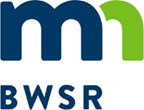 Grant All-Detail Report2013 - Clean Water Assistance GrantGrant Title - 2013 - Clean Water Assistance Grant - Lincoln (SWCD) Grant ID - C13-2045Organization - Lincoln SWCD	Budget Summary *Grant balance remaining is the difference between the Awarded Amount and the Spent Amount. Other values compare budgeted and spent amounts.Budget Details Activity Details SummaryProposed Activity IndicatorsFinal Indicators SummaryGrant Activity Grant AttachmentsOriginal Awarded Amount$197,473.00Grant Execution DateRequired Match Amount$49,368.25Original Grant End Date1/1/2020Required Match %25%Grant Day To Day ContactCurrent Awarded Amount$197,473.00Current End Date1/1/2020BudgetedSpentBalance Remaining*Total Grant Amount$195,690.00$195,690.00$1,783.00Total Match Amount$161,150.80$161,010.30$140.50Total Other Funds$7,334.73$7,334.73$0.00Total$364,175.53$364,035.03$1,923.50Activity NameActivity CategorySource TypeSource DescriptionBudgetedSpentLast Transaction DateMatching Fund2013 CWF-WSCB's     Agricultural PracticesCurrent State Grant2013 - Clean Water Assistance Grant - Lincoln (SWCD)$0.00 N2013 CWF-WSCB's     Agricultural PracticesLandowner Fund2013 CWF-LSYM-Landowner Share$0.00 Y2013-CWF-Alternative Intakes     Conservation DrainageCurrent State Grant2013 - Clean Water Assistance Grant - Lincoln (SWCD)$0.00 N2013-CWF-Filter Strips     Agricultural PracticesCurrent State Grant2013 - Clean Water Assistance Grant - Lincoln (SWCD)$0.00 N2013-CWF-Filter Strips     Agricultural PracticesLandowner Fund2013 CWF-LSYM-Landowner Share$0.00 Y2013-CWF-Lake Shaokatan & YM Sub-Watersheds Grant Reporting     Administration/CoordinationCurrent State Grant2013 - Clean Water Assistance Grant - Lincoln (SWCD)$9,706.38 $9,706.38 12/18/2015N2013-CWF-Lake Shaokatan & YM Sub-Watersheds Project Development     Project DevelopmentCurrent State Grant2013 - Clean Water Assistance Grant - Lincoln (SWCD)$9,569.47 $9,569.47 7/7/2015N2013-CWF-Lake Shaokatan & YM Sub-Watersheds Technical Assistance/Engineering     Technical/Engineering AssistanceCurrent State Grant2013 - Clean Water Assistance Grant - Lincoln (SWCD)$8,822.15 $8,822.15 9/30/2015N2013-CWF-Lake Shaokatan & YM Sub-Watersheds Technical Assistance/Engineering     Technical/Engineering AssistanceFederal FundsTechnical Services$840.00 $700.00 12/31/2014YBehnke (William)-CWF-2013-Alt Intake Project     Conservation DrainageCurrent State Grant2013 - Clean Water Assistance Grant - Lincoln (SWCD)$243.00 $243.00 8/20/2014NBehnke (William)-CWF-2013-Alt Intake Project     Conservation DrainageLandowner FundLandowner Share$81.00 $81.00 8/20/2014YBunjer (Ronald)-CWF-2013#1-Filter Strip Inc.     Agricultural PracticesCurrent State Grant2013 - Clean Water Assistance Grant - Lincoln (SWCD)$14,550.00 $14,550.00 6/17/2015NBunjer (Ronald)-CWF-2013#1-Filter Strip Inc.     Agricultural PracticesLandowner FundLandowner Share$16,304.73 $16,304.73 6/17/2015YBunjer (Ronald)-CWF-2013#2-Filter Strip Inc.     Agricultural PracticesCurrent State Grant2013 - Clean Water Assistance Grant - Lincoln (SWCD)$4,207.00 $4,207.00 8/19/2015NBunjer (Ronald)-CWF-2013#2-Filter Strip Inc.     Agricultural PracticesLandowner FundLandowner Share$26,118.12 $26,118.12 8/19/2015YBuntrock (Nathen)-CWF-2013-Filter Strip Project     Agricultural PracticesCurrent State Grant2013 - Clean Water Assistance Grant - Lincoln (SWCD)$19,050.00 $19,050.00 6/18/2014NBuntrock (Nathen)-CWF-2013-Filter Strip Project     Agricultural PracticesLandowner FundLandowner Share$18,293.71 $18,293.71 6/18/2014YCANCELLED-Bunjer (Ron)-CWF-2013 WSCB Project     Agricultural PracticesCurrent State Grant2013 - Clean Water Assistance Grant - Lincoln (SWCD)$0.00 NCANCELLED-Claeys (Robert)-CWF-2013 WSCB Project     Agricultural PracticesCurrent State Grant2013 - Clean Water Assistance Grant - Lincoln (SWCD)$0.00 NCANCELLED-Dombek (Randy)-CWF-2013-WSCB Project     Agricultural PracticesCurrent State Grant2013 - Clean Water Assistance Grant - Lincoln (SWCD)$0.00 NCANCELLED-Dombek (Randy)-CWF-2013-WSCB Project     Agricultural PracticesLandowner FundLandowner Share$0.00 YCANCELLED-Jerzak (Tim)-CWF-2013 Alternative Intake Project     Conservation DrainageCurrent State Grant2013 - clean water assistance grant - lincoln (swcd)$0.00 NCANCELLED-Possail (Duane)-CWF-2013-WSCB     Agricultural PracticesCurrent State Grant2013 - Clean Water Assistance Grant - Lincoln (SWCD)$0.00 NCANCELLED-Possail (Duane)-CWF-2013-WSCB     Agricultural PracticesLandowner FundLandowner Share$0.00 YCANCELLED-Possail (Elmer)-CWF-2013 WSCB Project     Agricultural PracticesCurrent State Grant2013 - Clean Water Assistance Grant - Lincoln (SWCD)$0.00 NCANCELLED-Sterzinger (Paula)-2013-CWF-Alt Intake     Agricultural PracticesCurrent State Grant2013 - Clean Water Assistance Grant - Lincoln (SWCD)$0.00 NChristensen (Barry)-CWF-2013-WSCB Project     Agricultural PracticesCurrent State Grant2013 - Clean Water Assistance Grant - Lincoln (SWCD)$4,608.00 $4,608.00 12/18/2013NChristensen (Barry)-CWF-2013-WSCB Project     Agricultural PracticesLandowner FundLandowner Fund$1,537.00 $1,537.00 12/18/2013YDeutz (Chuck)-CWF-2013 WSCB Project     Agricultural PracticesCurrent State Grant2013 - clean water assistance grant - lincoln (swcd)$4,875.00 $4,875.00 12/18/2013NDeutz (Chuck)-CWF-2013 WSCB Project     Agricultural PracticesFederal FundsOther$23,496.00 $23,496.00 12/18/2013YDeutz (Chuck)-CWF-2013 WSCB Project     Agricultural PracticesLandowner FundCWF-2013-Landowner Share$9,448.38 $9,448.38 12/18/2013YDeutz (Dan)-CWF-2013-Alt Intake Project     Conservation DrainageCurrent State Grant2013 - Clean Water Assistance Grant - Lincoln (SWCD)$318.00 $318.00 6/17/2015NDeutz (Dan)-CWF-2013-Alt Intake Project     Conservation DrainageLandowner FundLandowner Share$107.00 $107.00 6/17/2015YDrietz (John)-CWF-2013-WSCB Project     Agricultural PracticesCurrent State Grant2013 - Clean Water Assistance Grant - Lincoln (SWCD)$7,086.00 $7,086.00 11/18/2015NDrietz (John)-CWF-2013-WSCB Project     Agricultural PracticesLandowner FundLandowner Share$2,363.20 $2,363.20 11/18/2015YEpple (Loren)-CWF-2013-Filter Strip Inc.     Agricultural PracticesCurrent State Grant2013 - Clean Water Assistance Grant - Lincoln (SWCD)$4,350.00 $4,350.00 11/19/2014NEpple (Loren)-CWF-2013-Filter Strip Inc.     Agricultural PracticesLandowner FundLandowner Share$3,591.79 $3,591.79 11/19/2014YFier (David)-CWF-2013-Filter Strip Incentive     Agricultural PracticesCurrent State Grant2013 - Clean Water Assistance Grant - Lincoln (SWCD)$33,000.00 $33,000.00 5/20/2015NFier (David)-CWF-2013-Filter Strip Incentive     Agricultural PracticesLandowner FundLandowner Share$31,039.80 $31,039.30 5/20/2015YFier (Tom)-CWF-2013-WSCB Project     Agricultural PracticesCurrent State Grant2013 - clean water assistance grant - lincoln (swcd)$22,388.00 $22,388.00 12/17/2014NFier (Tom)-CWF-2013-WSCB Project     Agricultural PracticesLandowner FundCWF-2013 Landowner Share$7,463.51 $7,463.51 12/17/2014YHauschild (Randy)-CWF-2013-Alt. Intake Project     Conservation DrainageCurrent State Grant2013 - Clean Water Assistance Grant - Lincoln (SWCD)$1,600.00 $1,600.00 6/18/2014NHauschild (Randy)-CWF-2013-Alt. Intake Project     Conservation DrainageLandowner FundLandowner SHare$612.00 $612.00 6/18/2014YJerzak (Justin)-CWF-2013-WSCB Project     Agricultural PracticesCurrent State Grant2013 - Clean Water Assistance Grant - Lincoln (SWCD)$1,681.00 $1,681.00 12/16/2015NJerzak (Justin)-CWF-2013-WSCB Project     Agricultural PracticesLandowner FundLandowner Share$561.50 $561.50 12/16/2015YMadsen (Carsten)-CWF-2013 WSCB Project     Agricultural PracticesCurrent State Grant2013 - Clean Water Assistance Grant - Lincoln (SWCD)$3,427.00 $3,427.00 11/19/2014NMadsen (Carsten)-CWF-2013 WSCB Project     Agricultural PracticesLandowner Fund2013 CWF-LSYM-Landowner Share$1,143.50 $1,143.50 11/19/2014YMadsen (Ron)-CWF-2013 WSCB Project     Agricultural PracticesCurrent State Grant2013 - Clean Water Assistance Grant - Lincoln (SWCD)$6,787.00 $6,787.00 11/19/2014NMadsen (Ron)-CWF-2013 WSCB Project     Agricultural PracticesLandowner Fund2013 CWF-LSYM-Landowner Share$2,263.00 $2,263.00 11/19/2014YNoble (Randy)-CWF-2013-Alt Intake Project     Conservation DrainageCurrent State Grant2013 - Clean Water Assistance Grant - Lincoln (SWCD)$400.00 $400.00 5/20/2015NNoble (Randy)-CWF-2013-Alt Intake Project     Conservation DrainageLandowner FundLandowner Share$223.74 $223.74 5/20/2015YPaluch (Kristopher)-CWF-2013-WSCB Project     Agricultural PracticesCurrent State Grant2013 - Clean Water Assistance Grant - Lincoln (SWCD)$2,251.00 $2,251.00 12/16/2015NPaluch (Kristopher)-CWF-2013-WSCB Project     Agricultural PracticesLandowner FundLandowner Share$751.00 $751.00 12/16/2015YPopowski (David)-CWF-2013 Alternative Intake Project     Conservation DrainageCurrent State Grant2013 - Clean Water Assistance Grant - Lincoln (SWCD)$600.00 $600.00 6/19/2013NPopowski (David)-CWF-2013 Alternative Intake Project     Conservation DrainageLandowner Fund2013 CWF-LSYM-Landowner Share$200.00 $200.00 6/19/2013YPopowski (John)-CWF-2013 WSCB Project     Agricultural PracticesCurrent State Grant2013 - clean water assistance grant - lincoln (swcd)$3,900.00 $3,900.00 12/18/2013NPopowski (John)-CWF-2013 WSCB Project     Agricultural PracticesLandowner FundCWF-2013-Landowner Share$3,744.92 $3,744.92 12/18/2013YPopowski (John)-CWF-2013 WSCB Project     Agricultural PracticesOther State funds not in eLINKArea II$7,334.73 $7,334.73 12/18/2013NVanDerostyne (Gary)-CWF-2013-WSCB Project     Agricultural PracticesCurrent State Grant2013 - Clean Water Assistance Grant - Lincoln (SWCD)$7,359.00 $7,359.00 11/18/2015NVanDerostyne (Gary)-CWF-2013-WSCB Project     Agricultural PracticesLandowner FundLandowner Share$2,453.00 $2,453.00 11/18/2015YWeber (Jeff)-CWF-2013 Grade Stabilization Project     Agricultural PracticesCurrent State Grant2013 - Clean Water Assistance Grant - Lincoln (SWCD)$12,750.00 $12,750.00 10/15/2014NWeber (Jeff)-CWF-2013 Grade Stabilization Project     Agricultural PracticesLandowner Fund2013 CWF-LSYM-Landowner Share$4,417.70 $4,417.70 10/15/2014YWetland Restorations     Agricultural PracticesCurrent State Grant2013 - Clean Water Assistance Grant - Lincoln (SWCD)$0.00 NWeverka (Ron)-CWF-2013 Alt Intake Project     Conservation DrainageCurrent State Grant2013 - Clean Water Assistance Grant - Lincoln (SWCD)$400.00 $400.00 11/18/2015NWeverka (Ron)-CWF-2013 Alt Intake Project     Conservation DrainageLandowner FundLandowner Share$175.00 $175.00 11/18/2015YWhingelby (Paul)-CWF-2013 Wetland Restoration Project     Wetland Restoration/CreationCurrent State Grant2013 - Clean Water Assistance Grant - Lincoln (SWCD)$11,762.00 $11,762.00 11/20/2013NWhingelby (Paul)-CWF-2013 Wetland Restoration Project     Wetland Restoration/CreationLocal FundShaokatan Sportsmen Club$3,921.20 $3,921.20 11/20/2013YActivity DetailsTotal Action Count Total Activity Mapped  Proposed Size / UnitActual Size / Unit 410 - Grade Stabilization Structure222  COUNT2  COUNT 173M - Alternative Tile Intake - Other Blind Intake331  COUNT1  COUNT 638 - Water and Sediment Control Basin1  COUNT  COUNT 638 - Water and Sediment Control Basin00  COUNT0  COUNT 638 - Water and Sediment Control Basin793  COUNT3  COUNT 393 - Filter Strip119.7  AC9.7  AC 173M - Alternative Tile Intake - Other Blind Intake222  COUNT2  COUNT 393 - Filter Strip00  AC0  AC 638 - Water and Sediment Control Basin00  COUNT  COUNT 393 - Filter Strip00  0   638 - Water and Sediment Control Basin1  COUNT1  COUNT 173M - Alternative Tile Intake - Other Blind Intake00  COUNT0  COUNT 393 - Filter Strip118.38  AC8.38  AC 638 - Water and Sediment Control Basin166  COUNT6  COUNT 638 - Water and Sediment Control Basin211  COUNT0  COUNT 173M - Alternative Tile Intake - Other Blind Intake444  COUNT4  COUNT 638 - Water and Sediment Control Basin222  COUNT2  COUNT 393 - Filter Strip1412.7  AC12.7  AC 170M - Alternative Tile Intake - Dense Pattern Tiling3001300  LINEAR FEET300  LINEAR FEET 393 - Filter Strip112.9  AC2.9  AC 393 - Filter Strip1522  AC22  AC 173M - Alternative Tile Intake - Other Blind Intake1  COUNT  COUNT 638 - Water and Sediment Control Basin771  COUNT1  COUNT 658 - Wetland Creation777  AC7  ACActivity NameIndicator NameValue & UnitsWaterbodyCalculation ToolCommentsIndicator NameTotal Value Unit  SEDIMENT (TSS)737.53TONS/YRPHOSPHORUS (EST. REDUCTION)866.54LBS/YRSOIL (EST. SAVINGS)887.96TONS/YRGrant Activity - 2013 CWF-WSCB's Grant Activity - 2013 CWF-WSCB's Grant Activity - 2013 CWF-WSCB's Grant Activity - 2013 CWF-WSCB's DescriptionProvide up to 75% cost-share to install 15 Water and Sediment Control Basins.  Landowner's with approx. number of WSCB's to be installed include: Elmer Possail-1; Ron Bunjer-2; Ron Madsen-2; Robert Claeys-3; and Carsten Madsen-1; remainder of 6 WSCB's to be determined.  Provide up to 75% cost-share to install 15 Water and Sediment Control Basins.  Landowner's with approx. number of WSCB's to be installed include: Elmer Possail-1; Ron Bunjer-2; Ron Madsen-2; Robert Claeys-3; and Carsten Madsen-1; remainder of 6 WSCB's to be determined.  Provide up to 75% cost-share to install 15 Water and Sediment Control Basins.  Landowner's with approx. number of WSCB's to be installed include: Elmer Possail-1; Ron Bunjer-2; Ron Madsen-2; Robert Claeys-3; and Carsten Madsen-1; remainder of 6 WSCB's to be determined.  CategoryAGRICULTURAL PRACTICESAGRICULTURAL PRACTICESAGRICULTURAL PRACTICESStart Date12-Feb-13End Date18-Dec-15Has Rates and Hours?NoNoNoActual ResultsPer David Sill as of November 13, 2013, it was agreed that $200 from the Alternative Intakes will be moved to WSCB's.  Two Alt. Intakes came in short of the money requested by $200.  Because this is under the 10% guidelines no formal request was made.  May 2, 2014; moved $3,988 from Wetland Restoration to WSCB category.  June 15, 2015; moved $82 from Alt Intake category to WSCB category. As of December 16, 2015 Slippage from two projects consisted of the following: CWF-LSYMP-24-13 Kristopher Paluch slippage of $839; CWF-LSYMP-25-13 Justin Jerzak slippage of $944.  Total slippage of $1,783.  Per David Sill as of November 13, 2013, it was agreed that $200 from the Alternative Intakes will be moved to WSCB's.  Two Alt. Intakes came in short of the money requested by $200.  Because this is under the 10% guidelines no formal request was made.  May 2, 2014; moved $3,988 from Wetland Restoration to WSCB category.  June 15, 2015; moved $82 from Alt Intake category to WSCB category. As of December 16, 2015 Slippage from two projects consisted of the following: CWF-LSYMP-24-13 Kristopher Paluch slippage of $839; CWF-LSYMP-25-13 Justin Jerzak slippage of $944.  Total slippage of $1,783.  Per David Sill as of November 13, 2013, it was agreed that $200 from the Alternative Intakes will be moved to WSCB's.  Two Alt. Intakes came in short of the money requested by $200.  Because this is under the 10% guidelines no formal request was made.  May 2, 2014; moved $3,988 from Wetland Restoration to WSCB category.  June 15, 2015; moved $82 from Alt Intake category to WSCB category. As of December 16, 2015 Slippage from two projects consisted of the following: CWF-LSYMP-24-13 Kristopher Paluch slippage of $839; CWF-LSYMP-25-13 Justin Jerzak slippage of $944.  Total slippage of $1,783.  Grant Activity - 2013-CWF-Alternative Intakes Grant Activity - 2013-CWF-Alternative Intakes Grant Activity - 2013-CWF-Alternative Intakes Grant Activity - 2013-CWF-Alternative Intakes DescriptionProvide up to 75% cost-share, not to exceed $400/intake to replace 10 open tile intakes with alternative intakes reducing sediment and phosphorus loads improving water quality in the identified Yellow Medicine River Sub-Watersheds.  Landowners willing with number indicated: Paula Sterzinger-1; David Popowski-1. Provide up to 75% cost-share, not to exceed $400/intake to replace 10 open tile intakes with alternative intakes reducing sediment and phosphorus loads improving water quality in the identified Yellow Medicine River Sub-Watersheds.  Landowners willing with number indicated: Paula Sterzinger-1; David Popowski-1. Provide up to 75% cost-share, not to exceed $400/intake to replace 10 open tile intakes with alternative intakes reducing sediment and phosphorus loads improving water quality in the identified Yellow Medicine River Sub-Watersheds.  Landowners willing with number indicated: Paula Sterzinger-1; David Popowski-1. CategoryCONSERVATION DRAINAGECONSERVATION DRAINAGECONSERVATION DRAINAGEStart Date12-Feb-13End Date16-Dec-15Has Rates and Hours?NoNoNoActual ResultsPer David Sill as of November 13, 2013, it was agreed that $200 from the Alternative Intakes will be moved to WSCB's.  Two Alt. Intakes came in short of the money requested by $200.  Because this is under the 10% guidelines no formal request was made. Per David Sill as of November 19, 2014; it was agreed to move the remaining $157 from Alt Intakes to the Filter Strip Incentive.  Visited w/Jason Beckler on June 15, 2015; moved $82 from Alt Intakes to WSCB category.  Per David Sill as of November 13, 2013, it was agreed that $200 from the Alternative Intakes will be moved to WSCB's.  Two Alt. Intakes came in short of the money requested by $200.  Because this is under the 10% guidelines no formal request was made. Per David Sill as of November 19, 2014; it was agreed to move the remaining $157 from Alt Intakes to the Filter Strip Incentive.  Visited w/Jason Beckler on June 15, 2015; moved $82 from Alt Intakes to WSCB category.  Per David Sill as of November 13, 2013, it was agreed that $200 from the Alternative Intakes will be moved to WSCB's.  Two Alt. Intakes came in short of the money requested by $200.  Because this is under the 10% guidelines no formal request was made. Per David Sill as of November 19, 2014; it was agreed to move the remaining $157 from Alt Intakes to the Filter Strip Incentive.  Visited w/Jason Beckler on June 15, 2015; moved $82 from Alt Intakes to WSCB category.  Grant Activity - 2013-CWF-Filter Strips Grant Activity - 2013-CWF-Filter Strips Grant Activity - 2013-CWF-Filter Strips Grant Activity - 2013-CWF-Filter Strips DescriptionProvide a signing incentive of $100 per acre per year for landowners to enroll 50 acres of filter strips within the South Branch or Main Stem of the Yellow Medicine Sub-Watersheds into 15-year CCRP contracts to reduce sediment and water quality impairment.Provide a signing incentive of $100 per acre per year for landowners to enroll 50 acres of filter strips within the South Branch or Main Stem of the Yellow Medicine Sub-Watersheds into 15-year CCRP contracts to reduce sediment and water quality impairment.Provide a signing incentive of $100 per acre per year for landowners to enroll 50 acres of filter strips within the South Branch or Main Stem of the Yellow Medicine Sub-Watersheds into 15-year CCRP contracts to reduce sediment and water quality impairment.CategoryAGRICULTURAL PRACTICESAGRICULTURAL PRACTICESAGRICULTURAL PRACTICESStart Date12-Feb-13End Date31-Dec-14Has Rates and Hours?NoNoNoActual ResultsAll Funds for filter strips have been either encumbered and/or spent as of December 31, 2014.  All Funds for filter strips have been either encumbered and/or spent as of December 31, 2014.  All Funds for filter strips have been either encumbered and/or spent as of December 31, 2014.  Grant Activity - 2013-CWF-Lake Shaokatan & YM Sub-Watersheds Grant Reporting Grant Activity - 2013-CWF-Lake Shaokatan & YM Sub-Watersheds Grant Reporting Grant Activity - 2013-CWF-Lake Shaokatan & YM Sub-Watersheds Grant Reporting Grant Activity - 2013-CWF-Lake Shaokatan & YM Sub-Watersheds Grant Reporting DescriptionThe Lincoln SWCD District Manager will administer the 2013 CWF Lake Shaokatan & Yellow Medicine Sub-Watersheds Implementation Project.  Administration will include all BWSR reporting, eLink or its replacement, website, fiscal management and all reporting documents required by BWSR.  The Lincoln SWCD will have the responsibility to approve expenditure of funds and approve or deny projects and expenditure of funds.  The District Manager will document the funding of projects in the minutes and will be responsible for the accountability of time spent on projects with appropriate documentation of time spent, matching funds, expenditures and revenues.The Lincoln SWCD District Manager will administer the 2013 CWF Lake Shaokatan & Yellow Medicine Sub-Watersheds Implementation Project.  Administration will include all BWSR reporting, eLink or its replacement, website, fiscal management and all reporting documents required by BWSR.  The Lincoln SWCD will have the responsibility to approve expenditure of funds and approve or deny projects and expenditure of funds.  The District Manager will document the funding of projects in the minutes and will be responsible for the accountability of time spent on projects with appropriate documentation of time spent, matching funds, expenditures and revenues.The Lincoln SWCD District Manager will administer the 2013 CWF Lake Shaokatan & Yellow Medicine Sub-Watersheds Implementation Project.  Administration will include all BWSR reporting, eLink or its replacement, website, fiscal management and all reporting documents required by BWSR.  The Lincoln SWCD will have the responsibility to approve expenditure of funds and approve or deny projects and expenditure of funds.  The District Manager will document the funding of projects in the minutes and will be responsible for the accountability of time spent on projects with appropriate documentation of time spent, matching funds, expenditures and revenues.CategoryADMINISTRATION/COORDINATIONADMINISTRATION/COORDINATIONADMINISTRATION/COORDINATIONStart Date12-Feb-13End Date18-Dec-15Has Rates and Hours?NoNoNoActual ResultsAs of December 31, 2013; $3,421.20 has been spent on Grant Reporting.  (This includes hours worked in December, 2013).  Total hours worked through Dec, 2013 was 83 hours. As of December 31, 2014; $3,136.87 was spent on Grant Reporting with 67 total hours worked (includes hours worked from January through December, 2014). As of July, 2015, the remainder of the Technical/Engineering Category funds of $1,777.95 and the remainder of the Project Development funds of $156.53 were moved to the Grant Reporting/Mgmt Category for a total moved to this category of $1,934.48.; Correction on Sept. 30, 2015 Tech/Eng category was $1,777.95 should have been $1,947.85.  Corrected as of Sept. 30, 2015. As of September 30, 2015, 43.5 hours; 40.5 regular hours and 3 hours OT were spent on this category for a total of $2,309.68.   From October 1 to December 18, 2015, 20.5 hours were spent on Administration/Grant Reporting for a total of $1,072.97 of which $838.63 was grant funds and the remainder of $234.34 was in-kind.   Hours spent through December 18, 2015.  As of December 31, 2013; $3,421.20 has been spent on Grant Reporting.  (This includes hours worked in December, 2013).  Total hours worked through Dec, 2013 was 83 hours. As of December 31, 2014; $3,136.87 was spent on Grant Reporting with 67 total hours worked (includes hours worked from January through December, 2014). As of July, 2015, the remainder of the Technical/Engineering Category funds of $1,777.95 and the remainder of the Project Development funds of $156.53 were moved to the Grant Reporting/Mgmt Category for a total moved to this category of $1,934.48.; Correction on Sept. 30, 2015 Tech/Eng category was $1,777.95 should have been $1,947.85.  Corrected as of Sept. 30, 2015. As of September 30, 2015, 43.5 hours; 40.5 regular hours and 3 hours OT were spent on this category for a total of $2,309.68.   From October 1 to December 18, 2015, 20.5 hours were spent on Administration/Grant Reporting for a total of $1,072.97 of which $838.63 was grant funds and the remainder of $234.34 was in-kind.   Hours spent through December 18, 2015.  As of December 31, 2013; $3,421.20 has been spent on Grant Reporting.  (This includes hours worked in December, 2013).  Total hours worked through Dec, 2013 was 83 hours. As of December 31, 2014; $3,136.87 was spent on Grant Reporting with 67 total hours worked (includes hours worked from January through December, 2014). As of July, 2015, the remainder of the Technical/Engineering Category funds of $1,777.95 and the remainder of the Project Development funds of $156.53 were moved to the Grant Reporting/Mgmt Category for a total moved to this category of $1,934.48.; Correction on Sept. 30, 2015 Tech/Eng category was $1,777.95 should have been $1,947.85.  Corrected as of Sept. 30, 2015. As of September 30, 2015, 43.5 hours; 40.5 regular hours and 3 hours OT were spent on this category for a total of $2,309.68.   From October 1 to December 18, 2015, 20.5 hours were spent on Administration/Grant Reporting for a total of $1,072.97 of which $838.63 was grant funds and the remainder of $234.34 was in-kind.   Hours spent through December 18, 2015.  Grant Activity - 2013-CWF-Lake Shaokatan & YM Sub-Watersheds Project Development Grant Activity - 2013-CWF-Lake Shaokatan & YM Sub-Watersheds Project Development Grant Activity - 2013-CWF-Lake Shaokatan & YM Sub-Watersheds Project Development Grant Activity - 2013-CWF-Lake Shaokatan & YM Sub-Watersheds Project Development DescriptionProject Development will by done by all district staff along with Area II MN River Basin's Inc.  Community engagement and education will also take place through news releases, newsletters, one-on-one basis and through the district website.  This section will include: community engagement costs, marketing BMP's, initial contacts with operators, site investigations, actions and activities, reviewing timelines and entering into contracts with landowners/operators and/or partners.   Project Development will by done by all district staff along with Area II MN River Basin's Inc.  Community engagement and education will also take place through news releases, newsletters, one-on-one basis and through the district website.  This section will include: community engagement costs, marketing BMP's, initial contacts with operators, site investigations, actions and activities, reviewing timelines and entering into contracts with landowners/operators and/or partners.   Project Development will by done by all district staff along with Area II MN River Basin's Inc.  Community engagement and education will also take place through news releases, newsletters, one-on-one basis and through the district website.  This section will include: community engagement costs, marketing BMP's, initial contacts with operators, site investigations, actions and activities, reviewing timelines and entering into contracts with landowners/operators and/or partners.   CategoryPROJECT DEVELOPMENTPROJECT DEVELOPMENTPROJECT DEVELOPMENTStart Date12-Feb-13End Date09-Jul-15Has Rates and Hours?NoNoNoActual ResultsAs of December 31, 2013; $6,026.30 has been spent on Project Development.  (This includes hours worked in December, 2013).  Total hours worked through Dec.; 149.5 hours. As of December 31, 2014; worked 73.5 hours on this category for a total of $3,229.13 (hours worked are from January through December, 2014). As of July 7, 2015 spent $314.04 (January - June, 2015) 6 hrs @ $52.34. As of July 9, 2015 the remainder of $156.53 was moved to the Grant Reporting/Mgmt. Category. As of December 31, 2013; $6,026.30 has been spent on Project Development.  (This includes hours worked in December, 2013).  Total hours worked through Dec.; 149.5 hours. As of December 31, 2014; worked 73.5 hours on this category for a total of $3,229.13 (hours worked are from January through December, 2014). As of July 7, 2015 spent $314.04 (January - June, 2015) 6 hrs @ $52.34. As of July 9, 2015 the remainder of $156.53 was moved to the Grant Reporting/Mgmt. Category. As of December 31, 2013; $6,026.30 has been spent on Project Development.  (This includes hours worked in December, 2013).  Total hours worked through Dec.; 149.5 hours. As of December 31, 2014; worked 73.5 hours on this category for a total of $3,229.13 (hours worked are from January through December, 2014). As of July 7, 2015 spent $314.04 (January - June, 2015) 6 hrs @ $52.34. As of July 9, 2015 the remainder of $156.53 was moved to the Grant Reporting/Mgmt. Category. Grant Activity - 2013-CWF-Lake Shaokatan & YM Sub-Watersheds Technical Assistance/Engineering Grant Activity - 2013-CWF-Lake Shaokatan & YM Sub-Watersheds Technical Assistance/Engineering Grant Activity - 2013-CWF-Lake Shaokatan & YM Sub-Watersheds Technical Assistance/Engineering Grant Activity - 2013-CWF-Lake Shaokatan & YM Sub-Watersheds Technical Assistance/Engineering DescriptionProvide technical assistance to the landowners in the project area by: SWCD Farm Bill Technician wth appropriate TAA will: 1) Provide information and actively promote the filter strip program by meeting with individuals in the project area on the CRP Buffer/Filter Strip program and incentive program. 2) Conduct long-term inspections for the filter strip projects. Engineering Technician with the appropriate TAA will: 1) Work with landowners in the design and implementation of the proposed water and sediment control basins. 2) Work with the NRCS Technician and Conseration Technician on the wetland restorations. 3) Work with landowners on the alternative intake projects. 4) Use the NRCS Technical Guide for Specs and Standards for the projects listed. 5) Will provide to each completed project operator an O&M which will be explained to them.  Area II MN River Basins Projects, Inc. (Director, Engineering Technician and consulting PE with Boulton & Menk Inc. will: 1) Work with the landowner in the design and implementation of the grade stabilization project (with assistance from the Engineering Technician). 2) Use the NRCS Technical Guide for Specs and Standards for the project. All Technical Approval Authority documentation is available upon request.  Provide technical assistance to the landowners in the project area by: SWCD Farm Bill Technician wth appropriate TAA will: 1) Provide information and actively promote the filter strip program by meeting with individuals in the project area on the CRP Buffer/Filter Strip program and incentive program. 2) Conduct long-term inspections for the filter strip projects. Engineering Technician with the appropriate TAA will: 1) Work with landowners in the design and implementation of the proposed water and sediment control basins. 2) Work with the NRCS Technician and Conseration Technician on the wetland restorations. 3) Work with landowners on the alternative intake projects. 4) Use the NRCS Technical Guide for Specs and Standards for the projects listed. 5) Will provide to each completed project operator an O&M which will be explained to them.  Area II MN River Basins Projects, Inc. (Director, Engineering Technician and consulting PE with Boulton & Menk Inc. will: 1) Work with the landowner in the design and implementation of the grade stabilization project (with assistance from the Engineering Technician). 2) Use the NRCS Technical Guide for Specs and Standards for the project. All Technical Approval Authority documentation is available upon request.  Provide technical assistance to the landowners in the project area by: SWCD Farm Bill Technician wth appropriate TAA will: 1) Provide information and actively promote the filter strip program by meeting with individuals in the project area on the CRP Buffer/Filter Strip program and incentive program. 2) Conduct long-term inspections for the filter strip projects. Engineering Technician with the appropriate TAA will: 1) Work with landowners in the design and implementation of the proposed water and sediment control basins. 2) Work with the NRCS Technician and Conseration Technician on the wetland restorations. 3) Work with landowners on the alternative intake projects. 4) Use the NRCS Technical Guide for Specs and Standards for the projects listed. 5) Will provide to each completed project operator an O&M which will be explained to them.  Area II MN River Basins Projects, Inc. (Director, Engineering Technician and consulting PE with Boulton & Menk Inc. will: 1) Work with the landowner in the design and implementation of the grade stabilization project (with assistance from the Engineering Technician). 2) Use the NRCS Technical Guide for Specs and Standards for the project. All Technical Approval Authority documentation is available upon request.  CategoryTECHNICAL/ENGINEERING ASSISTANCETECHNICAL/ENGINEERING ASSISTANCETECHNICAL/ENGINEERING ASSISTANCEStart Date12-Feb-13End Date18-Dec-15Has Rates and Hours?NoNoNoActual ResultsAs of December 31, 2013; a total of 98.5 hours ((hours worked from January-December, 2013) for a total of $3,947.85 being spent on Engineering/Technical work. As of December 31, 2014, worked a total of 68.5 hours (January-December, 2014) for a total of $2,915.57.   As of December 31,2014; the Ivanhoe Field Office NRCS-SCT provided technical assistance of 14 hours on two projects for the CWFs as follows: 4 hours-WSCBs project 10 hours-Wetland Restoration Projects As of January 7, 2015 a total of $628.63 was spent on this category (18.5 hrs @ $33.98); these hours are from January-June, 2015. As of July 9, 2015 moved $527.98 and then the remainder of $1,249.97 on July 16, 2015 from this category of funds (Total-$1,777.95) to the Grant Reporting/Mgmt category; Correction on September 30, 2015 moved a total of $1,947.85 from this category to Grant Reporting/Mgmt. As of December 17, 2015, NRCS worked on the remaining CWF projects through technical expertise for a total of 83 hours; total in-kind of 4,150 for 2015.  As of December 31, 2013; a total of 98.5 hours ((hours worked from January-December, 2013) for a total of $3,947.85 being spent on Engineering/Technical work. As of December 31, 2014, worked a total of 68.5 hours (January-December, 2014) for a total of $2,915.57.   As of December 31,2014; the Ivanhoe Field Office NRCS-SCT provided technical assistance of 14 hours on two projects for the CWFs as follows: 4 hours-WSCBs project 10 hours-Wetland Restoration Projects As of January 7, 2015 a total of $628.63 was spent on this category (18.5 hrs @ $33.98); these hours are from January-June, 2015. As of July 9, 2015 moved $527.98 and then the remainder of $1,249.97 on July 16, 2015 from this category of funds (Total-$1,777.95) to the Grant Reporting/Mgmt category; Correction on September 30, 2015 moved a total of $1,947.85 from this category to Grant Reporting/Mgmt. As of December 17, 2015, NRCS worked on the remaining CWF projects through technical expertise for a total of 83 hours; total in-kind of 4,150 for 2015.  As of December 31, 2013; a total of 98.5 hours ((hours worked from January-December, 2013) for a total of $3,947.85 being spent on Engineering/Technical work. As of December 31, 2014, worked a total of 68.5 hours (January-December, 2014) for a total of $2,915.57.   As of December 31,2014; the Ivanhoe Field Office NRCS-SCT provided technical assistance of 14 hours on two projects for the CWFs as follows: 4 hours-WSCBs project 10 hours-Wetland Restoration Projects As of January 7, 2015 a total of $628.63 was spent on this category (18.5 hrs @ $33.98); these hours are from January-June, 2015. As of July 9, 2015 moved $527.98 and then the remainder of $1,249.97 on July 16, 2015 from this category of funds (Total-$1,777.95) to the Grant Reporting/Mgmt category; Correction on September 30, 2015 moved a total of $1,947.85 from this category to Grant Reporting/Mgmt. As of December 17, 2015, NRCS worked on the remaining CWF projects through technical expertise for a total of 83 hours; total in-kind of 4,150 for 2015.  Grant Activity - Behnke (William)-CWF-2013-Alt Intake Project Grant Activity - Behnke (William)-CWF-2013-Alt Intake Project Grant Activity - Behnke (William)-CWF-2013-Alt Intake Project Grant Activity - Behnke (William)-CWF-2013-Alt Intake Project DescriptionBehnke (William)-CWF-2013-Alt Intake Project; 3 alt. intakesBehnke (William)-CWF-2013-Alt Intake Project; 3 alt. intakesBehnke (William)-CWF-2013-Alt Intake Project; 3 alt. intakesCategoryCONSERVATION DRAINAGECONSERVATION DRAINAGECONSERVATION DRAINAGEStart Date2-Jun-14End Date20-Aug-14Has Rates and Hours?NoNoNoActual Results1-Alt intake installed  1-Alt intake installed  1-Alt intake installed  Activity Action - Behnke (William)-CWF-2013-Alt Intake Project Activity Action - Behnke (William)-CWF-2013-Alt Intake Project Activity Action - Behnke (William)-CWF-2013-Alt Intake Project Activity Action - Behnke (William)-CWF-2013-Alt Intake Project Practice173M - Alternative Tile Intake - Other Blind IntakeCount of Activities1Description1-Alt Intake Installed 1-Alt Intake Installed 1-Alt Intake Installed Proposed Size / Units1.00 COUNTLifespan10 YearsActual Size/Units1.00 COUNTInstalled Date2-Jun-14Mapped Activities 1 Point(s) 1 Point(s) 1 Point(s) Final Indicator for Behnke (William)-CWF-2013-Alt Intake ProjectFinal Indicator for Behnke (William)-CWF-2013-Alt Intake ProjectFinal Indicator for Behnke (William)-CWF-2013-Alt Intake ProjectFinal Indicator for Behnke (William)-CWF-2013-Alt Intake ProjectIndicator Name PHOSPHORUS (EST. REDUCTION)Value1.5Indicator Subcategory/UnitsWATER POLLUTION (REDUCTION ESTIMATES) LBS/YRCalculation ToolOtherWaterbodySouth Branch Yellow Medicine RiverSouth Branch Yellow Medicine RiverSouth Branch Yellow Medicine RiverFinal Indicator for Behnke (William)-CWF-2013-Alt Intake ProjectFinal Indicator for Behnke (William)-CWF-2013-Alt Intake ProjectFinal Indicator for Behnke (William)-CWF-2013-Alt Intake ProjectFinal Indicator for Behnke (William)-CWF-2013-Alt Intake ProjectIndicator Name SEDIMENT (TSS)Value1Indicator Subcategory/UnitsWATER POLLUTION (REDUCTION ESTIMATES) TONS/YRCalculation ToolOtherWaterbodySouth Branch Yellow Medicine RiverSouth Branch Yellow Medicine RiverSouth Branch Yellow Medicine RiverGrant Activity - Bunjer (Ronald)-CWF-2013#1-Filter Strip Inc. Grant Activity - Bunjer (Ronald)-CWF-2013#1-Filter Strip Inc. Grant Activity - Bunjer (Ronald)-CWF-2013#1-Filter Strip Inc. Grant Activity - Bunjer (Ronald)-CWF-2013#1-Filter Strip Inc. DescriptionBunjer (Ronald)-CWF-2013-Filter Strip Inc.Bunjer (Ronald)-CWF-2013-Filter Strip Inc.Bunjer (Ronald)-CWF-2013-Filter Strip Inc.CategoryAGRICULTURAL PRACTICESAGRICULTURAL PRACTICESAGRICULTURAL PRACTICESStart Date20-Aug-14End Date17-Jun-15Has Rates and Hours?NoNoNoActual ResultsSeeded 9.7 Ac; Filter Strip Incentive  Seeded 9.7 Ac; Filter Strip Incentive  Seeded 9.7 Ac; Filter Strip Incentive  Activity Action - Bunjer (Ronald)-CWF-2013#1-Filter Strip Inc Activity Action - Bunjer (Ronald)-CWF-2013#1-Filter Strip Inc Activity Action - Bunjer (Ronald)-CWF-2013#1-Filter Strip Inc Activity Action - Bunjer (Ronald)-CWF-2013#1-Filter Strip Inc Practice393 - Filter StripCount of Activities1Description9.7 Acres Filter Strip Incentive9.7 Acres Filter Strip Incentive9.7 Acres Filter Strip IncentiveProposed Size / Units9.70 ACLifespan15 YearsActual Size/Units9.70 ACInstalled Date9-Jun-15Mapped Activities 1 Polygon(s)1 Polygon(s)1 Polygon(s)Final Indicator for Bunjer (Ronald)-CWF-2013#1-Filter Strip IncFinal Indicator for Bunjer (Ronald)-CWF-2013#1-Filter Strip IncFinal Indicator for Bunjer (Ronald)-CWF-2013#1-Filter Strip IncFinal Indicator for Bunjer (Ronald)-CWF-2013#1-Filter Strip IncIndicator Name SOIL (EST. SAVINGS)Value22.18Indicator Subcategory/UnitsWATER POLLUTION (REDUCTION ESTIMATES) TONS/YRCalculation ToolBWSR CALC (FILTER STRIP)WaterbodySouth Branch YMRSouth Branch YMRSouth Branch YMRFinal Indicator for Bunjer (Ronald)-CWF-2013#1-Filter Strip IncFinal Indicator for Bunjer (Ronald)-CWF-2013#1-Filter Strip IncFinal Indicator for Bunjer (Ronald)-CWF-2013#1-Filter Strip IncFinal Indicator for Bunjer (Ronald)-CWF-2013#1-Filter Strip IncIndicator Name PHOSPHORUS (EST. REDUCTION)Value92.75Indicator Subcategory/UnitsWATER POLLUTION (REDUCTION ESTIMATES) LBS/YRCalculation ToolBWSR CALC (FILTER STRIP)WaterbodySouth Branch YMRSouth Branch YMRSouth Branch YMRFinal Indicator for Bunjer (Ronald)-CWF-2013#1-Filter Strip IncFinal Indicator for Bunjer (Ronald)-CWF-2013#1-Filter Strip IncFinal Indicator for Bunjer (Ronald)-CWF-2013#1-Filter Strip IncFinal Indicator for Bunjer (Ronald)-CWF-2013#1-Filter Strip IncIndicator Name SEDIMENT (TSS)Value50.06Indicator Subcategory/UnitsWATER POLLUTION (REDUCTION ESTIMATES) TONS/YRCalculation ToolBWSR CALC (FILTER STRIP)WaterbodySouth Branch YMRSouth Branch YMRSouth Branch YMRActivity Action - N/A Activity Action - N/A Activity Action - N/A Activity Action - N/A Practice393 - Filter StripCount of Activities0DescriptionProposed Size / Units0.00 LifespanUnknownActual Size/Units0.00 Installed DateMapped Activities NoNoNoGrant Activity - Bunjer (Ronald)-CWF-2013#2-Filter Strip Inc. Grant Activity - Bunjer (Ronald)-CWF-2013#2-Filter Strip Inc. Grant Activity - Bunjer (Ronald)-CWF-2013#2-Filter Strip Inc. Grant Activity - Bunjer (Ronald)-CWF-2013#2-Filter Strip Inc. Description8.38 Ac Filter Strip Incentive8.38 Ac Filter Strip Incentive8.38 Ac Filter Strip IncentiveCategoryAGRICULTURAL PRACTICESAGRICULTURAL PRACTICESAGRICULTURAL PRACTICESStart Date19-Nov-14End Date19-Aug-15Has Rates and Hours?NoNoNoActual ResultsInstalled 8.38 ac Filter Strips  Installed 8.38 ac Filter Strips  Installed 8.38 ac Filter Strips  Activity Action - Bunjer (Ronald)-CWF-2013#2-Filter Strip Inc. Activity Action - Bunjer (Ronald)-CWF-2013#2-Filter Strip Inc. Activity Action - Bunjer (Ronald)-CWF-2013#2-Filter Strip Inc. Activity Action - Bunjer (Ronald)-CWF-2013#2-Filter Strip Inc. Practice393 - Filter StripCount of Activities1Description8.38 Acres of Filter Strip Incentive w/CRP Contract8.38 Acres of Filter Strip Incentive w/CRP Contract8.38 Acres of Filter Strip Incentive w/CRP ContractProposed Size / Units8.38 ACLifespan15 YearsActual Size/Units8.38 ACInstalled Date19-Jun-15Mapped Activities 1 Polygon(s)1 Polygon(s)1 Polygon(s)Final Indicator for Bunjer (Ronald)-CWF-2013#2-Filter Strip Inc.Final Indicator for Bunjer (Ronald)-CWF-2013#2-Filter Strip Inc.Final Indicator for Bunjer (Ronald)-CWF-2013#2-Filter Strip Inc.Final Indicator for Bunjer (Ronald)-CWF-2013#2-Filter Strip Inc.Indicator Name PHOSPHORUS (EST. REDUCTION)Value21.31Indicator Subcategory/UnitsWATER POLLUTION (REDUCTION ESTIMATES) LBS/YRCalculation ToolBWSR CALC (FILTER STRIP)WaterbodySouth Branch YMRSouth Branch YMRSouth Branch YMRFinal Indicator for Bunjer (Ronald)-CWF-2013#2-Filter Strip Inc.Final Indicator for Bunjer (Ronald)-CWF-2013#2-Filter Strip Inc.Final Indicator for Bunjer (Ronald)-CWF-2013#2-Filter Strip Inc.Final Indicator for Bunjer (Ronald)-CWF-2013#2-Filter Strip Inc.Indicator Name SOIL (EST. SAVINGS)Value6.63Indicator Subcategory/UnitsWATER POLLUTION (REDUCTION ESTIMATES) TONS/YRCalculation ToolBWSR CALC (FILTER STRIP)WaterbodySouth Branch YMRSouth Branch YMRSouth Branch YMRFinal Indicator for Bunjer (Ronald)-CWF-2013#2-Filter Strip Inc.Final Indicator for Bunjer (Ronald)-CWF-2013#2-Filter Strip Inc.Final Indicator for Bunjer (Ronald)-CWF-2013#2-Filter Strip Inc.Final Indicator for Bunjer (Ronald)-CWF-2013#2-Filter Strip Inc.Indicator Name SEDIMENT (TSS)Value13.27Indicator Subcategory/UnitsWATER POLLUTION (REDUCTION ESTIMATES) TONS/YRCalculation ToolBWSR CALC (FILTER STRIP)WaterbodySouth Branch YMRSouth Branch YMRSouth Branch YMRGrant Activity - Buntrock (Nathen)-CWF-2013-Filter Strip Project Grant Activity - Buntrock (Nathen)-CWF-2013-Filter Strip Project Grant Activity - Buntrock (Nathen)-CWF-2013-Filter Strip Project Grant Activity - Buntrock (Nathen)-CWF-2013-Filter Strip Project DescriptionBuntrock (Nathen)-CWF-2013-Filter Strip ProjectBuntrock (Nathen)-CWF-2013-Filter Strip ProjectBuntrock (Nathen)-CWF-2013-Filter Strip ProjectCategoryAGRICULTURAL PRACTICESAGRICULTURAL PRACTICESAGRICULTURAL PRACTICESStart Date1-Dec-13End Date18-Jun-14Has Rates and Hours?NoNoNoActual Results12.7 Acres enrolled in a Filter Strip Incentive  12.7 Acres enrolled in a Filter Strip Incentive  12.7 Acres enrolled in a Filter Strip Incentive  Activity Action - Buntrock (Nathan)-CWF-2013-Flter Strip Project Activity Action - Buntrock (Nathan)-CWF-2013-Flter Strip Project Activity Action - Buntrock (Nathan)-CWF-2013-Flter Strip Project Activity Action - Buntrock (Nathan)-CWF-2013-Flter Strip Project Practice393 - Filter StripCount of Activities1Description12.7 Acres filter strip incentive12.7 Acres filter strip incentive12.7 Acres filter strip incentiveProposed Size / Units12.70 ACLifespan15 YearsActual Size/Units12.70 ACInstalled Date18-Jun-14Mapped Activities 4 Polygon(s)4 Polygon(s)4 Polygon(s)Final Indicator for Buntrock (Nathan)-CWF-2013-Flter Strip ProjectFinal Indicator for Buntrock (Nathan)-CWF-2013-Flter Strip ProjectFinal Indicator for Buntrock (Nathan)-CWF-2013-Flter Strip ProjectFinal Indicator for Buntrock (Nathan)-CWF-2013-Flter Strip ProjectIndicator Name SEDIMENT (TSS)Value61.77Indicator Subcategory/UnitsWATER POLLUTION (REDUCTION ESTIMATES) TONS/YRCalculation ToolBWSR CALC (FILTER STRIP)WaterbodyUpper Yellow Medicine RiverUpper Yellow Medicine RiverUpper Yellow Medicine RiverFinal Indicator for Buntrock (Nathan)-CWF-2013-Flter Strip ProjectFinal Indicator for Buntrock (Nathan)-CWF-2013-Flter Strip ProjectFinal Indicator for Buntrock (Nathan)-CWF-2013-Flter Strip ProjectFinal Indicator for Buntrock (Nathan)-CWF-2013-Flter Strip ProjectIndicator Name SOIL (EST. SAVINGS)Value57.15Indicator Subcategory/UnitsWATER POLLUTION (REDUCTION ESTIMATES) TONS/YRCalculation ToolBWSR CALC (FILTER STRIP)WaterbodyUpper Yellow Medicine RiverUpper Yellow Medicine RiverUpper Yellow Medicine RiverFinal Indicator for Buntrock (Nathan)-CWF-2013-Flter Strip ProjectFinal Indicator for Buntrock (Nathan)-CWF-2013-Flter Strip ProjectFinal Indicator for Buntrock (Nathan)-CWF-2013-Flter Strip ProjectFinal Indicator for Buntrock (Nathan)-CWF-2013-Flter Strip ProjectIndicator Name PHOSPHORUS (EST. REDUCTION)Value88.33Indicator Subcategory/UnitsWATER POLLUTION (REDUCTION ESTIMATES) LBS/YRCalculation ToolBWSR CALC (FILTER STRIP)WaterbodyUpper Yellow Medicine RiverUpper Yellow Medicine RiverUpper Yellow Medicine RiverGrant Activity - CANCELLED-Bunjer (Ron)-CWF-2013 WSCB Project Grant Activity - CANCELLED-Bunjer (Ron)-CWF-2013 WSCB Project Grant Activity - CANCELLED-Bunjer (Ron)-CWF-2013 WSCB Project Grant Activity - CANCELLED-Bunjer (Ron)-CWF-2013 WSCB Project Description2-WSCB's; was going to be a joint project; however the two landowners cannot agree, therefore project is cancelled.2-WSCB's; was going to be a joint project; however the two landowners cannot agree, therefore project is cancelled.2-WSCB's; was going to be a joint project; however the two landowners cannot agree, therefore project is cancelled.CategoryAGRICULTURAL PRACTICESAGRICULTURAL PRACTICESAGRICULTURAL PRACTICESStart Date12-Feb-13End Date31-Dec-13Has Rates and Hours?NoNoNoActual Results2-WSCB's; was going to be a joint project; however the two landowners cannot agree, therefore project is cancelled.  2-WSCB's; was going to be a joint project; however the two landowners cannot agree, therefore project is cancelled.  2-WSCB's; was going to be a joint project; however the two landowners cannot agree, therefore project is cancelled.  Activity Action - Legacy Migrated Data Activity Action - Legacy Migrated Data Activity Action - Legacy Migrated Data Activity Action - Legacy Migrated Data Practice638 - Water and Sediment Control BasinCount of Activities1DescriptionProposed Size / Units COUNTLifespanUnknownActual Size/Units COUNTInstalled DateMapped Activities NoNoNoGrant Activity - CANCELLED-Claeys (Robert)-CWF-2013 WSCB Project Grant Activity - CANCELLED-Claeys (Robert)-CWF-2013 WSCB Project Grant Activity - CANCELLED-Claeys (Robert)-CWF-2013 WSCB Project Grant Activity - CANCELLED-Claeys (Robert)-CWF-2013 WSCB Project Description3-WSCB's; was going to be a joint project; however the two landowners cannot agree, therefore project is cancelled.3-WSCB's; was going to be a joint project; however the two landowners cannot agree, therefore project is cancelled.3-WSCB's; was going to be a joint project; however the two landowners cannot agree, therefore project is cancelled.CategoryAGRICULTURAL PRACTICESAGRICULTURAL PRACTICESAGRICULTURAL PRACTICESStart Date12-Feb-13End Date31-Dec-13Has Rates and Hours?NoNoNoActual Results3-WSCB's; was going to be a joint project; however the two landowners cannot agree, therefore project is cancelled.  3-WSCB's; was going to be a joint project; however the two landowners cannot agree, therefore project is cancelled.  3-WSCB's; was going to be a joint project; however the two landowners cannot agree, therefore project is cancelled.  Activity Action - Robert Claeys Activity Action - Robert Claeys Activity Action - Robert Claeys Activity Action - Robert Claeys Practice638 - Water and Sediment Control BasinCount of Activities0DescriptionProposed Size / Units0.00 COUNTLifespanUnknownActual Size/Units0.00 COUNTInstalled DateMapped Activities NoNoNoGrant Activity - CANCELLED-Dombek (Randy)-CWF-2013-WSCB Project Grant Activity - CANCELLED-Dombek (Randy)-CWF-2013-WSCB Project Grant Activity - CANCELLED-Dombek (Randy)-CWF-2013-WSCB Project Grant Activity - CANCELLED-Dombek (Randy)-CWF-2013-WSCB Project DescriptionDombek (Randy)-CWF-2013-WSCB ProjectDombek (Randy)-CWF-2013-WSCB ProjectDombek (Randy)-CWF-2013-WSCB ProjectCategoryAGRICULTURAL PRACTICESAGRICULTURAL PRACTICESAGRICULTURAL PRACTICESStart Date15-Oct-14End Date20-May-15Has Rates and Hours?NoNoNoActual ResultsCancelled!  Cancelled!  Cancelled!  Activity Action - Dombek (Randy)-CWF-2013-WSCB Project Activity Action - Dombek (Randy)-CWF-2013-WSCB Project Activity Action - Dombek (Randy)-CWF-2013-WSCB Project Activity Action - Dombek (Randy)-CWF-2013-WSCB Project Practice638 - Water and Sediment Control BasinCount of Activities1DescriptionInstall 1-WSCB; CancelledInstall 1-WSCB; CancelledInstall 1-WSCB; CancelledProposed Size / Units1.00 COUNTLifespan10 YearsActual Size/Units0.00 COUNTInstalled DateMapped Activities NoNoNoGrant Activity - CANCELLED-Jerzak (Tim)-CWF-2013 Alternative Intake Project Grant Activity - CANCELLED-Jerzak (Tim)-CWF-2013 Alternative Intake Project Grant Activity - CANCELLED-Jerzak (Tim)-CWF-2013 Alternative Intake Project Grant Activity - CANCELLED-Jerzak (Tim)-CWF-2013 Alternative Intake Project DescriptionJerzak (Tim)-CWF-2013 Alternative Intake ProjectJerzak (Tim)-CWF-2013 Alternative Intake ProjectJerzak (Tim)-CWF-2013 Alternative Intake ProjectCategoryCONSERVATION DRAINAGECONSERVATION DRAINAGECONSERVATION DRAINAGEStart Date20-Mar-13End Date19-Nov-14Has Rates and Hours?NoNoNoActual ResultsCancelled contract  Cancelled contract  Cancelled contract  Activity Action - N/A Activity Action - N/A Activity Action - N/A Activity Action - N/A Practice173M - Alternative Tile Intake - Other Blind IntakeCount of Activities0DescriptionProposed Size / Units0.00 COUNTLifespanUnknownActual Size/Units0.00 COUNTInstalled DateMapped Activities NoNoNoGrant Activity - CANCELLED-Possail (Duane)-CWF-2013-WSCB Grant Activity - CANCELLED-Possail (Duane)-CWF-2013-WSCB Grant Activity - CANCELLED-Possail (Duane)-CWF-2013-WSCB Grant Activity - CANCELLED-Possail (Duane)-CWF-2013-WSCB DescriptionPossail (Duane)-CWF-2013-WSCB; 1-WSCBPossail (Duane)-CWF-2013-WSCB; 1-WSCBPossail (Duane)-CWF-2013-WSCB; 1-WSCBCategoryAGRICULTURAL PRACTICESAGRICULTURAL PRACTICESAGRICULTURAL PRACTICESStart Date20-Aug-14End Date20-May-15Has Rates and Hours?NoNoNoActual ResultsCancelled!  Cancelled!  Cancelled!  Activity Action - Possail (Duane)-CWF-2013-WSCB Activity Action - Possail (Duane)-CWF-2013-WSCB Activity Action - Possail (Duane)-CWF-2013-WSCB Activity Action - Possail (Duane)-CWF-2013-WSCB Practice638 - Water and Sediment Control BasinCount of Activities1DescriptionCancelled ProjectCancelled ProjectCancelled ProjectProposed Size / Units1.00 COUNTLifespan10 YearsActual Size/Units0.00 COUNTInstalled DateMapped Activities 1 Point(s) 1 Point(s) 1 Point(s) Grant Activity - CANCELLED-Possail (Elmer)-CWF-2013 WSCB Project Grant Activity - CANCELLED-Possail (Elmer)-CWF-2013 WSCB Project Grant Activity - CANCELLED-Possail (Elmer)-CWF-2013 WSCB Project Grant Activity - CANCELLED-Possail (Elmer)-CWF-2013 WSCB Project Description1-WSCB1-WSCB1-WSCBCategoryAGRICULTURAL PRACTICESAGRICULTURAL PRACTICESAGRICULTURAL PRACTICESStart Date12-Feb-13End Date31-Dec-13Has Rates and Hours?NoNoNoActual ResultsThis project is on the property boundary; due to health issues of Elmer Possail, this project was moved to Carsten Madsen as his other WSCB is tied to Elmer Possails project.  This project is on the property boundary; due to health issues of Elmer Possail, this project was moved to Carsten Madsen as his other WSCB is tied to Elmer Possails project.  This project is on the property boundary; due to health issues of Elmer Possail, this project was moved to Carsten Madsen as his other WSCB is tied to Elmer Possails project.  Activity Action - Legacy Migrated Data Activity Action - Legacy Migrated Data Activity Action - Legacy Migrated Data Activity Action - Legacy Migrated Data Practice638 - Water and Sediment Control BasinCount of Activities1DescriptionProposed Size / Units COUNTLifespanUnknownActual Size/Units1.00 COUNTInstalled DateMapped Activities NoNoNoGrant Activity - CANCELLED-Sterzinger (Paula)-2013-CWF-Alt Intake Grant Activity - CANCELLED-Sterzinger (Paula)-2013-CWF-Alt Intake Grant Activity - CANCELLED-Sterzinger (Paula)-2013-CWF-Alt Intake Grant Activity - CANCELLED-Sterzinger (Paula)-2013-CWF-Alt Intake DescriptionSterzinger (Paula)-2013-CWF-Alt IntakeSterzinger (Paula)-2013-CWF-Alt IntakeSterzinger (Paula)-2013-CWF-Alt IntakeCategoryAGRICULTURAL PRACTICESAGRICULTURAL PRACTICESAGRICULTURAL PRACTICESStart DateEnd DateHas Rates and Hours?NoNoNoActual ResultsAlt. Intake already installed.  Did not wait for funding.  Dollars to late!  Alt. Intake already installed.  Did not wait for funding.  Dollars to late!  Alt. Intake already installed.  Did not wait for funding.  Dollars to late!  Grant Activity - Christensen (Barry)-CWF-2013-WSCB Project Grant Activity - Christensen (Barry)-CWF-2013-WSCB Project Grant Activity - Christensen (Barry)-CWF-2013-WSCB Project Grant Activity - Christensen (Barry)-CWF-2013-WSCB Project DescriptionChristensen (Barry)-CWF-2013-WSCB ProjectChristensen (Barry)-CWF-2013-WSCB ProjectChristensen (Barry)-CWF-2013-WSCB ProjectCategoryAGRICULTURAL PRACTICESAGRICULTURAL PRACTICESAGRICULTURAL PRACTICESStart Date18-Sep-13End Date18-Dec-13Has Rates and Hours?NoNoNoActual ResultsInstalled 3-WSCB's  Installed 3-WSCB's  Installed 3-WSCB's  Activity Action - Christensen (Barry)-CWF-LSYMP-9-13 Activity Action - Christensen (Barry)-CWF-LSYMP-9-13 Activity Action - Christensen (Barry)-CWF-LSYMP-9-13 Activity Action - Christensen (Barry)-CWF-LSYMP-9-13 Practice638 - Water and Sediment Control BasinCount of Activities1Description3-WSCB's3-WSCB's3-WSCB'sProposed Size / Units3.00 COUNTLifespan10 YearsActual Size/Units3.00 COUNTInstalled Date18-Dec-13Mapped Activities 3 Point(s) 3 Point(s) 3 Point(s) Final Indicator for Christensen (Barry)-CWF-LSYMP-9-13Final Indicator for Christensen (Barry)-CWF-LSYMP-9-13Final Indicator for Christensen (Barry)-CWF-LSYMP-9-13Final Indicator for Christensen (Barry)-CWF-LSYMP-9-13Indicator Name PHOSPHORUS (EST. REDUCTION)Value33.74Indicator Subcategory/UnitsWATER POLLUTION (REDUCTION ESTIMATES) LBS/YRCalculation ToolBWSR CALC (SHEET AND RILL)WaterbodySB-YMRSB-YMRSB-YMRFinal Indicator for Christensen (Barry)-CWF-LSYMP-9-13Final Indicator for Christensen (Barry)-CWF-LSYMP-9-13Final Indicator for Christensen (Barry)-CWF-LSYMP-9-13Final Indicator for Christensen (Barry)-CWF-LSYMP-9-13Indicator Name SOIL (EST. SAVINGS)Value47.25Indicator Subcategory/UnitsWATER POLLUTION (REDUCTION ESTIMATES) TONS/YRCalculation ToolBWSR CALC (SHEET AND RILL)WaterbodySB-YMRSB-YMRSB-YMRFinal Indicator for Christensen (Barry)-CWF-LSYMP-9-13Final Indicator for Christensen (Barry)-CWF-LSYMP-9-13Final Indicator for Christensen (Barry)-CWF-LSYMP-9-13Final Indicator for Christensen (Barry)-CWF-LSYMP-9-13Indicator Name SEDIMENT (TSS)Value29.34Indicator Subcategory/UnitsWATER POLLUTION (REDUCTION ESTIMATES) TONS/YRCalculation ToolBWSR CALC (SHEET AND RILL)WaterbodySB-YMRSB-YMRSB-YMRGrant Activity - Deutz (Chuck)-CWF-2013 WSCB Project Grant Activity - Deutz (Chuck)-CWF-2013 WSCB Project Grant Activity - Deutz (Chuck)-CWF-2013 WSCB Project Grant Activity - Deutz (Chuck)-CWF-2013 WSCB Project DescriptionDeutz (Chuck)-CWF-2013 WSCB ProjectDeutz (Chuck)-CWF-2013 WSCB ProjectDeutz (Chuck)-CWF-2013 WSCB ProjectCategoryAGRICULTURAL PRACTICESAGRICULTURAL PRACTICESAGRICULTURAL PRACTICESStart Date15-May-13End Date18-Dec-13Has Rates and Hours?NoNoNoActual ResultsInstalled a total of 7-WSCBs of which 1-CWFs; 6-Federal Dollars  Installed a total of 7-WSCBs of which 1-CWFs; 6-Federal Dollars  Installed a total of 7-WSCBs of which 1-CWFs; 6-Federal Dollars  Activity Action - Deutz (Chuck)-CWF-2013 WSCB Project Activity Action - Deutz (Chuck)-CWF-2013 WSCB Project Activity Action - Deutz (Chuck)-CWF-2013 WSCB Project Activity Action - Deutz (Chuck)-CWF-2013 WSCB Project Practice638 - Water and Sediment Control BasinCount of Activities1DescriptionInstall 1-WSCB w/tile through the CWF'sInstall 1-WSCB w/tile through the CWF'sInstall 1-WSCB w/tile through the CWF'sProposed Size / Units1.00 COUNTLifespan10 YearsActual Size/Units1.00 COUNTInstalled Date18-Dec-13Mapped Activities 1 Point(s) 1 Point(s) 1 Point(s) Final Indicator for Deutz (Chuck)-CWF-2013 WSCB ProjectFinal Indicator for Deutz (Chuck)-CWF-2013 WSCB ProjectFinal Indicator for Deutz (Chuck)-CWF-2013 WSCB ProjectFinal Indicator for Deutz (Chuck)-CWF-2013 WSCB ProjectIndicator Name SEDIMENT (TSS)Value78.75Indicator Subcategory/UnitsWATER POLLUTION (REDUCTION ESTIMATES) TONS/YRCalculation ToolBWSR CALC (SHEET AND RILL)WaterbodyMain Stem-YMRMain Stem-YMRMain Stem-YMRFinal Indicator for Deutz (Chuck)-CWF-2013 WSCB ProjectFinal Indicator for Deutz (Chuck)-CWF-2013 WSCB ProjectFinal Indicator for Deutz (Chuck)-CWF-2013 WSCB ProjectFinal Indicator for Deutz (Chuck)-CWF-2013 WSCB ProjectIndicator Name SOIL (EST. SAVINGS)Value78.75Indicator Subcategory/UnitsWATER POLLUTION (REDUCTION ESTIMATES) TONS/YRCalculation ToolBWSR CALC (SHEET AND RILL)WaterbodyMain Stem-YMRMain Stem-YMRMain Stem-YMRFinal Indicator for Deutz (Chuck)-CWF-2013 WSCB ProjectFinal Indicator for Deutz (Chuck)-CWF-2013 WSCB ProjectFinal Indicator for Deutz (Chuck)-CWF-2013 WSCB ProjectFinal Indicator for Deutz (Chuck)-CWF-2013 WSCB ProjectIndicator Name PHOSPHORUS (EST. REDUCTION)Value90.56Indicator Subcategory/UnitsWATER POLLUTION (REDUCTION ESTIMATES) LBS/YRCalculation ToolBWSR CALC (SHEET AND RILL)WaterbodyMain Stem-YMRMain Stem-YMRMain Stem-YMRActivity Action - Deutz (Chuck)-CWF-2013 WSCB Project Activity Action - Deutz (Chuck)-CWF-2013 WSCB Project Activity Action - Deutz (Chuck)-CWF-2013 WSCB Project Activity Action - Deutz (Chuck)-CWF-2013 WSCB Project Practice638 - Water and Sediment Control BasinCount of Activities1DescriptionInstalled 6-WSCB's through other funding sourcesInstalled 6-WSCB's through other funding sourcesInstalled 6-WSCB's through other funding sourcesProposed Size / Units6.00 COUNTLifespan10 YearsActual Size/Units6.00 COUNTInstalled Date18-Dec-13Mapped Activities 6 Point(s) 6 Point(s) 6 Point(s) Final Indicator for Deutz (Chuck)-CWF-2013 WSCB ProjectFinal Indicator for Deutz (Chuck)-CWF-2013 WSCB ProjectFinal Indicator for Deutz (Chuck)-CWF-2013 WSCB ProjectFinal Indicator for Deutz (Chuck)-CWF-2013 WSCB ProjectIndicator Name SEDIMENT (TSS)Value79.35Indicator Subcategory/UnitsWATER POLLUTION (REDUCTION ESTIMATES) TONS/YRCalculation ToolBWSR CALC (SHEET AND RILL)WaterbodyMain Stem-YMRMain Stem-YMRMain Stem-YMRFinal Indicator for Deutz (Chuck)-CWF-2013 WSCB ProjectFinal Indicator for Deutz (Chuck)-CWF-2013 WSCB ProjectFinal Indicator for Deutz (Chuck)-CWF-2013 WSCB ProjectFinal Indicator for Deutz (Chuck)-CWF-2013 WSCB ProjectIndicator Name PHOSPHORUS (EST. REDUCTION)Value68.85Indicator Subcategory/UnitsWATER POLLUTION (REDUCTION ESTIMATES) LBS/YRCalculation ToolBWSR CALC (SHEET AND RILL)WaterbodyMain Stem-YMRMain Stem-YMRMain Stem-YMRFinal Indicator for Deutz (Chuck)-CWF-2013 WSCB ProjectFinal Indicator for Deutz (Chuck)-CWF-2013 WSCB ProjectFinal Indicator for Deutz (Chuck)-CWF-2013 WSCB ProjectFinal Indicator for Deutz (Chuck)-CWF-2013 WSCB ProjectIndicator Name SOIL (EST. SAVINGS)Value275.3Indicator Subcategory/UnitsWATER POLLUTION (REDUCTION ESTIMATES) TONS/YRCalculation ToolBWSR CALC (SHEET AND RILL)WaterbodyMain Stem-YMRMain Stem-YMRMain Stem-YMRGrant Activity - Deutz (Dan)-CWF-2013-Alt Intake Project Grant Activity - Deutz (Dan)-CWF-2013-Alt Intake Project Grant Activity - Deutz (Dan)-CWF-2013-Alt Intake Project Grant Activity - Deutz (Dan)-CWF-2013-Alt Intake Project DescriptionDeutz (Dan)-CWF-2013-Alt Intake ProjectDeutz (Dan)-CWF-2013-Alt Intake ProjectDeutz (Dan)-CWF-2013-Alt Intake ProjectCategoryCONSERVATION DRAINAGECONSERVATION DRAINAGECONSERVATION DRAINAGEStart Date15-Oct-14End Date17-Jun-15Has Rates and Hours?NoNoNoActual Results1-Alt Intake installed  1-Alt Intake installed  1-Alt Intake installed  Activity Action - Deutz (Dan)-CWF-2013-Alt Intake Project Activity Action - Deutz (Dan)-CWF-2013-Alt Intake Project Activity Action - Deutz (Dan)-CWF-2013-Alt Intake Project Activity Action - Deutz (Dan)-CWF-2013-Alt Intake Project Practice173M - Alternative Tile Intake - Other Blind IntakeCount of Activities1DescriptionInstall 1-Alt IntakeInstall 1-Alt IntakeInstall 1-Alt IntakeProposed Size / Units1.00 COUNTLifespan10 YearsActual Size/Units1.00 COUNTInstalled Date28-May-15Mapped Activities 1 Point(s) 1 Point(s) 1 Point(s) Final Indicator for Deutz (Dan)-CWF-2013-Alt Intake ProjectFinal Indicator for Deutz (Dan)-CWF-2013-Alt Intake ProjectFinal Indicator for Deutz (Dan)-CWF-2013-Alt Intake ProjectFinal Indicator for Deutz (Dan)-CWF-2013-Alt Intake ProjectIndicator Name PHOSPHORUS (EST. REDUCTION)Value1.5Indicator Subcategory/UnitsWATER POLLUTION (REDUCTION ESTIMATES) LBS/YRCalculation ToolOtherWaterbodySouth Branch Yellow MedicineSouth Branch Yellow MedicineSouth Branch Yellow MedicineFinal Indicator for Deutz (Dan)-CWF-2013-Alt Intake ProjectFinal Indicator for Deutz (Dan)-CWF-2013-Alt Intake ProjectFinal Indicator for Deutz (Dan)-CWF-2013-Alt Intake ProjectFinal Indicator for Deutz (Dan)-CWF-2013-Alt Intake ProjectIndicator Name SEDIMENT (TSS)Value1Indicator Subcategory/UnitsWATER POLLUTION (REDUCTION ESTIMATES) TONS/YRCalculation ToolOtherWaterbodySouth Branch Yellow MedicineSouth Branch Yellow MedicineSouth Branch Yellow MedicineGrant Activity - Drietz (John)-CWF-2013-WSCB Project Grant Activity - Drietz (John)-CWF-2013-WSCB Project Grant Activity - Drietz (John)-CWF-2013-WSCB Project Grant Activity - Drietz (John)-CWF-2013-WSCB Project DescriptionDrietz (John)-CWF-2013-WSCB ProjectDrietz (John)-CWF-2013-WSCB ProjectDrietz (John)-CWF-2013-WSCB ProjectCategoryAGRICULTURAL PRACTICESAGRICULTURAL PRACTICESAGRICULTURAL PRACTICESStart Date15-Oct-14End Date16-Dec-15Has Rates and Hours?NoNoNoActual ResultsInstalled 3-WSCBs  Installed 3-WSCBs  Installed 3-WSCBs  Activity Action - Drietz (John)-CWF-2013-WSCB Project Activity Action - Drietz (John)-CWF-2013-WSCB Project Activity Action - Drietz (John)-CWF-2013-WSCB Project Activity Action - Drietz (John)-CWF-2013-WSCB Project Practice638 - Water and Sediment Control BasinCount of Activities3DescriptionInstalled 3-WSCB'sInstalled 3-WSCB'sInstalled 3-WSCB'sProposed Size / Units3.00 COUNTLifespan10 YearsActual Size/Units3.00 COUNTInstalled Date8-Sep-15Mapped Activities 3 Point(s) 3 Point(s) 3 Point(s) Final Indicator for Drietz (John)-CWF-2013-WSCB ProjectFinal Indicator for Drietz (John)-CWF-2013-WSCB ProjectFinal Indicator for Drietz (John)-CWF-2013-WSCB ProjectFinal Indicator for Drietz (John)-CWF-2013-WSCB ProjectIndicator Name PHOSPHORUS (EST. REDUCTION)Value27.32Indicator Subcategory/UnitsWATER POLLUTION (REDUCTION ESTIMATES) LBS/YRCalculation ToolBWSR CALC (SHEET AND RILL)WaterbodyNorth Branch YMRNorth Branch YMRNorth Branch YMRFinal Indicator for Drietz (John)-CWF-2013-WSCB ProjectFinal Indicator for Drietz (John)-CWF-2013-WSCB ProjectFinal Indicator for Drietz (John)-CWF-2013-WSCB ProjectFinal Indicator for Drietz (John)-CWF-2013-WSCB ProjectIndicator Name SEDIMENT (TSS)Value27.32Indicator Subcategory/UnitsWATER POLLUTION (REDUCTION ESTIMATES) TONS/YRCalculation ToolBWSR CALC (SHEET AND RILL)WaterbodyNorth Branch YMRNorth Branch YMRNorth Branch YMRFinal Indicator for Drietz (John)-CWF-2013-WSCB ProjectFinal Indicator for Drietz (John)-CWF-2013-WSCB ProjectFinal Indicator for Drietz (John)-CWF-2013-WSCB ProjectFinal Indicator for Drietz (John)-CWF-2013-WSCB ProjectIndicator Name SOIL (EST. SAVINGS)Value54.64Indicator Subcategory/UnitsWATER POLLUTION (REDUCTION ESTIMATES) TONS/YRCalculation ToolBWSR CALC (SHEET AND RILL)WaterbodyNorth Branch YMRNorth Branch YMRNorth Branch YMRGrant Activity - Epple (Loren)-CWF-2013-Filter Strip Inc. Grant Activity - Epple (Loren)-CWF-2013-Filter Strip Inc. Grant Activity - Epple (Loren)-CWF-2013-Filter Strip Inc. Grant Activity - Epple (Loren)-CWF-2013-Filter Strip Inc. Description2.9 Ac-Filter Strip Incentive2.9 Ac-Filter Strip Incentive2.9 Ac-Filter Strip IncentiveCategoryAGRICULTURAL PRACTICESAGRICULTURAL PRACTICESAGRICULTURAL PRACTICESStart Date20-Aug-14End Date19-Nov-14Has Rates and Hours?NoNoNoActual Results2.9 Acres Filter Strip Incentive w/CRP Contract  2.9 Acres Filter Strip Incentive w/CRP Contract  2.9 Acres Filter Strip Incentive w/CRP Contract  Activity Action - Epple (Loren)-CWF-2013-Filter Strip Inc. Activity Action - Epple (Loren)-CWF-2013-Filter Strip Inc. Activity Action - Epple (Loren)-CWF-2013-Filter Strip Inc. Activity Action - Epple (Loren)-CWF-2013-Filter Strip Inc. Practice393 - Filter StripCount of Activities1Description2.9 Acres (CRP) Filter Strip Inc.2.9 Acres (CRP) Filter Strip Inc.2.9 Acres (CRP) Filter Strip Inc.Proposed Size / Units2.90 ACLifespan15 YearsActual Size/Units2.90 ACInstalled Date19-Nov-14Mapped Activities 1 Polygon(s)1 Polygon(s)1 Polygon(s)Final Indicator for Epple (Loren)-CWF-2013-Filter Strip Inc.Final Indicator for Epple (Loren)-CWF-2013-Filter Strip Inc.Final Indicator for Epple (Loren)-CWF-2013-Filter Strip Inc.Final Indicator for Epple (Loren)-CWF-2013-Filter Strip Inc.Indicator Name SEDIMENT (TSS)Value20.47Indicator Subcategory/UnitsWATER POLLUTION (REDUCTION ESTIMATES) TONS/YRCalculation ToolBWSR CALC (FILTER STRIP)WaterbodyNorth Branch YMRNorth Branch YMRNorth Branch YMRFinal Indicator for Epple (Loren)-CWF-2013-Filter Strip Inc.Final Indicator for Epple (Loren)-CWF-2013-Filter Strip Inc.Final Indicator for Epple (Loren)-CWF-2013-Filter Strip Inc.Final Indicator for Epple (Loren)-CWF-2013-Filter Strip Inc.Indicator Name PHOSPHORUS (EST. REDUCTION)Value29.99Indicator Subcategory/UnitsWATER POLLUTION (REDUCTION ESTIMATES) LBS/YRCalculation ToolBWSR CALC (FILTER STRIP)WaterbodyNorth Branch YMRNorth Branch YMRNorth Branch YMRFinal Indicator for Epple (Loren)-CWF-2013-Filter Strip Inc.Final Indicator for Epple (Loren)-CWF-2013-Filter Strip Inc.Final Indicator for Epple (Loren)-CWF-2013-Filter Strip Inc.Final Indicator for Epple (Loren)-CWF-2013-Filter Strip Inc.Indicator Name SOIL (EST. SAVINGS)Value7.41Indicator Subcategory/UnitsWATER POLLUTION (REDUCTION ESTIMATES) TONS/YRCalculation ToolBWSR CALC (FILTER STRIP)WaterbodyNorth Branch YMRNorth Branch YMRNorth Branch YMRActivity Action - N/A Activity Action - N/A Activity Action - N/A Activity Action - N/A Practice393 - Filter StripCount of Activities0Description000Proposed Size / Units0.00 ACLifespanUnknownActual Size/Units0.00 ACInstalled DateMapped Activities NoNoNoGrant Activity - Fier (David)-CWF-2013-Filter Strip Incentive Grant Activity - Fier (David)-CWF-2013-Filter Strip Incentive Grant Activity - Fier (David)-CWF-2013-Filter Strip Incentive Grant Activity - Fier (David)-CWF-2013-Filter Strip Incentive DescriptionFier (David)-CWF-2013-Filter Strip Incentive; 22 acresFier (David)-CWF-2013-Filter Strip Incentive; 22 acresFier (David)-CWF-2013-Filter Strip Incentive; 22 acresCategoryAGRICULTURAL PRACTICESAGRICULTURAL PRACTICESAGRICULTURAL PRACTICESStart Date15-Oct-14End Date20-May-15Has Rates and Hours?NoNoNoActual Results22 Acres CRP w/Filter Strip Incentive  22 Acres CRP w/Filter Strip Incentive  22 Acres CRP w/Filter Strip Incentive  Activity Action - Fier (David)-CWF-2013-Filter Strip Incentive Activity Action - Fier (David)-CWF-2013-Filter Strip Incentive Activity Action - Fier (David)-CWF-2013-Filter Strip Incentive Activity Action - Fier (David)-CWF-2013-Filter Strip Incentive Practice393 - Filter StripCount of Activities1Description22 Acres; Filter Strip Incentive22 Acres; Filter Strip Incentive22 Acres; Filter Strip IncentiveProposed Size / Units22.00 ACLifespan15 YearsActual Size/Units22.00 ACInstalled Date18-May-15Mapped Activities 5 Polygon(s)5 Polygon(s)5 Polygon(s)Final Indicator for Fier (David)-CWF-2013-Filter Strip IncentiveFinal Indicator for Fier (David)-CWF-2013-Filter Strip IncentiveFinal Indicator for Fier (David)-CWF-2013-Filter Strip IncentiveFinal Indicator for Fier (David)-CWF-2013-Filter Strip IncentiveIndicator Name SEDIMENT (TSS)Value42.2Indicator Subcategory/UnitsWATER POLLUTION (REDUCTION ESTIMATES) TONS/YRCalculation ToolBWSR CALC (FILTER STRIP)WaterbodyMain Stem YMRMain Stem YMRMain Stem YMRFinal Indicator for Fier (David)-CWF-2013-Filter Strip IncentiveFinal Indicator for Fier (David)-CWF-2013-Filter Strip IncentiveFinal Indicator for Fier (David)-CWF-2013-Filter Strip IncentiveFinal Indicator for Fier (David)-CWF-2013-Filter Strip IncentiveIndicator Name SOIL (EST. SAVINGS)Value56.54Indicator Subcategory/UnitsWATER POLLUTION (REDUCTION ESTIMATES) TONS/YRCalculation ToolBWSR CALC (FILTER STRIP)WaterbodyMain Stem YMRMain Stem YMRMain Stem YMRFinal Indicator for Fier (David)-CWF-2013-Filter Strip IncentiveFinal Indicator for Fier (David)-CWF-2013-Filter Strip IncentiveFinal Indicator for Fier (David)-CWF-2013-Filter Strip IncentiveFinal Indicator for Fier (David)-CWF-2013-Filter Strip IncentiveIndicator Name PHOSPHORUS (EST. REDUCTION)Value64.05Indicator Subcategory/UnitsWATER POLLUTION (REDUCTION ESTIMATES) LBS/YRCalculation ToolBWSR CALC (FILTER STRIP)WaterbodyMain Stem YMRMain Stem YMRMain Stem YMRGrant Activity - Fier (Tom)-CWF-2013-WSCB Project Grant Activity - Fier (Tom)-CWF-2013-WSCB Project Grant Activity - Fier (Tom)-CWF-2013-WSCB Project Grant Activity - Fier (Tom)-CWF-2013-WSCB Project DescriptionFier (Tom)-CWF-2013-WSCB Project; Amendment #1-June 18, 2014-increased cost of underground outlet installation and earthwork excavation-$5,400; Amendment #2-Dec 17, 2014-larger tile and route change for runoff water directly to tributary-$2,082.Fier (Tom)-CWF-2013-WSCB Project; Amendment #1-June 18, 2014-increased cost of underground outlet installation and earthwork excavation-$5,400; Amendment #2-Dec 17, 2014-larger tile and route change for runoff water directly to tributary-$2,082.Fier (Tom)-CWF-2013-WSCB Project; Amendment #1-June 18, 2014-increased cost of underground outlet installation and earthwork excavation-$5,400; Amendment #2-Dec 17, 2014-larger tile and route change for runoff water directly to tributary-$2,082.CategoryAGRICULTURAL PRACTICESAGRICULTURAL PRACTICESAGRICULTURAL PRACTICESStart Date22-May-13End Date17-Dec-14Has Rates and Hours?NoNoNoActual ResultsInstalled 3-WSCBs  Installed 3-WSCBs  Installed 3-WSCBs  Activity Action - Fier (Tom) CWF-2013-WSCB Project Activity Action - Fier (Tom) CWF-2013-WSCB Project Activity Action - Fier (Tom) CWF-2013-WSCB Project Activity Action - Fier (Tom) CWF-2013-WSCB Project Practice638 - Water and Sediment Control BasinCount of Activities3DescriptionInstalled 3-WSCB's w/tile.Installed 3-WSCB's w/tile.Installed 3-WSCB's w/tile.Proposed Size / Units3.00 COUNTLifespan10 YearsActual Size/Units3.00 COUNTInstalled Date20-Nov-14Mapped Activities 3 Point(s) 3 Point(s) 3 Point(s) Final Indicator for Fier (Tom) CWF-2013-WSCB ProjectFinal Indicator for Fier (Tom) CWF-2013-WSCB ProjectFinal Indicator for Fier (Tom) CWF-2013-WSCB ProjectFinal Indicator for Fier (Tom) CWF-2013-WSCB ProjectIndicator Name PHOSPHORUS (EST. REDUCTION)Value29.94Indicator Subcategory/UnitsWATER POLLUTION (REDUCTION ESTIMATES) LBS/YRCalculation ToolBWSR CALC (SHEET AND RILL)WaterbodyMain Stem Yellow Medicine RiverMain Stem Yellow Medicine RiverMain Stem Yellow Medicine RiverFinal Indicator for Fier (Tom) CWF-2013-WSCB ProjectFinal Indicator for Fier (Tom) CWF-2013-WSCB ProjectFinal Indicator for Fier (Tom) CWF-2013-WSCB ProjectFinal Indicator for Fier (Tom) CWF-2013-WSCB ProjectIndicator Name SOIL (EST. SAVINGS)Value48.39Indicator Subcategory/UnitsWATER POLLUTION (REDUCTION ESTIMATES) TONS/YRCalculation ToolBWSR CALC (SHEET AND RILL)WaterbodyMain Stem Yellow Medicine RiverMain Stem Yellow Medicine RiverMain Stem Yellow Medicine RiverFinal Indicator for Fier (Tom) CWF-2013-WSCB ProjectFinal Indicator for Fier (Tom) CWF-2013-WSCB ProjectFinal Indicator for Fier (Tom) CWF-2013-WSCB ProjectFinal Indicator for Fier (Tom) CWF-2013-WSCB ProjectIndicator Name SEDIMENT (TSS)Value26.03Indicator Subcategory/UnitsWATER POLLUTION (REDUCTION ESTIMATES) TONS/YRCalculation ToolBWSR CALC (SHEET AND RILL)WaterbodyMain Stem Yellow Medicine RiverMain Stem Yellow Medicine RiverMain Stem Yellow Medicine RiverGrant Activity - Hauschild (Randy)-CWF-2013-Alt. Intake Project Grant Activity - Hauschild (Randy)-CWF-2013-Alt. Intake Project Grant Activity - Hauschild (Randy)-CWF-2013-Alt. Intake Project Grant Activity - Hauschild (Randy)-CWF-2013-Alt. Intake Project DescriptionHauschild (Randy)-CWF-2013-Alt. Intake ProjectHauschild (Randy)-CWF-2013-Alt. Intake ProjectHauschild (Randy)-CWF-2013-Alt. Intake ProjectCategoryCONSERVATION DRAINAGECONSERVATION DRAINAGECONSERVATION DRAINAGEStart Date5-Jun-14End Date18-Jun-14Has Rates and Hours?NoNoNoActual Results4-Alt Intakes Installed  4-Alt Intakes Installed  4-Alt Intakes Installed  Activity Action - Hauschild (Randy)-CWF-2013-Alt Intake Project Activity Action - Hauschild (Randy)-CWF-2013-Alt Intake Project Activity Action - Hauschild (Randy)-CWF-2013-Alt Intake Project Activity Action - Hauschild (Randy)-CWF-2013-Alt Intake Project Practice173M - Alternative Tile Intake - Other Blind IntakeCount of Activities4Description4-Alt Intakes Installed4-Alt Intakes Installed4-Alt Intakes InstalledProposed Size / Units4.00 COUNTLifespan10 YearsActual Size/Units4.00 COUNTInstalled Date5-Jun-14Mapped Activities 4 Point(s) 4 Point(s) 4 Point(s) Final Indicator for Hauschild (Randy)-CWF-2013-Alt Intake ProjectFinal Indicator for Hauschild (Randy)-CWF-2013-Alt Intake ProjectFinal Indicator for Hauschild (Randy)-CWF-2013-Alt Intake ProjectFinal Indicator for Hauschild (Randy)-CWF-2013-Alt Intake ProjectIndicator Name PHOSPHORUS (EST. REDUCTION)Value6Indicator Subcategory/UnitsWATER POLLUTION (REDUCTION ESTIMATES) LBS/YRCalculation ToolOtherWaterbodyYellow Medicine WatershedYellow Medicine WatershedYellow Medicine WatershedFinal Indicator for Hauschild (Randy)-CWF-2013-Alt Intake ProjectFinal Indicator for Hauschild (Randy)-CWF-2013-Alt Intake ProjectFinal Indicator for Hauschild (Randy)-CWF-2013-Alt Intake ProjectFinal Indicator for Hauschild (Randy)-CWF-2013-Alt Intake ProjectIndicator Name SEDIMENT (TSS)Value4Indicator Subcategory/UnitsWATER POLLUTION (REDUCTION ESTIMATES) TONS/YRCalculation ToolOtherWaterbodyYellow Medicine WatershedYellow Medicine WatershedYellow Medicine WatershedGrant Activity - Jerzak (Justin)-CWF-2013-WSCB Project Grant Activity - Jerzak (Justin)-CWF-2013-WSCB Project Grant Activity - Jerzak (Justin)-CWF-2013-WSCB Project Grant Activity - Jerzak (Justin)-CWF-2013-WSCB Project DescriptionInstall one WSCBInstall one WSCBInstall one WSCBCategoryAGRICULTURAL PRACTICESAGRICULTURAL PRACTICESAGRICULTURAL PRACTICESStart Date20-May-15End Date16-Dec-15Has Rates and Hours?NoNoNoActual ResultsInstalled 1-WSCB  Installed 1-WSCB  Installed 1-WSCB  Activity Action - Jerzak (Justin)-CWF-2013-WSCB Project Activity Action - Jerzak (Justin)-CWF-2013-WSCB Project Activity Action - Jerzak (Justin)-CWF-2013-WSCB Project Activity Action - Jerzak (Justin)-CWF-2013-WSCB Project Practice638 - Water and Sediment Control BasinCount of Activities1DescriptionInstalled one WSCBInstalled one WSCBInstalled one WSCBProposed Size / Units1.00 COUNTLifespan10 YearsActual Size/Units1.00 COUNTInstalled Date7-Dec-15Mapped Activities 1 Point(s) 1 Point(s) 1 Point(s) Final Indicator for Jerzak (Justin)-CWF-2013-WSCB ProjectFinal Indicator for Jerzak (Justin)-CWF-2013-WSCB ProjectFinal Indicator for Jerzak (Justin)-CWF-2013-WSCB ProjectFinal Indicator for Jerzak (Justin)-CWF-2013-WSCB ProjectIndicator Name PHOSPHORUS (EST. REDUCTION)Value4.68Indicator Subcategory/UnitsWATER POLLUTION (REDUCTION ESTIMATES) LBS/YRCalculation ToolBWSR CALC (SHEET AND RILL)WaterbodyNorth Branch YMRNorth Branch YMRNorth Branch YMRFinal Indicator for Jerzak (Justin)-CWF-2013-WSCB ProjectFinal Indicator for Jerzak (Justin)-CWF-2013-WSCB ProjectFinal Indicator for Jerzak (Justin)-CWF-2013-WSCB ProjectFinal Indicator for Jerzak (Justin)-CWF-2013-WSCB ProjectIndicator Name SOIL (EST. SAVINGS)Value5.5Indicator Subcategory/UnitsWATER POLLUTION (REDUCTION ESTIMATES) TONS/YRCalculation ToolBWSR CALC (SHEET AND RILL)WaterbodyNorth Branch YMRNorth Branch YMRNorth Branch YMRFinal Indicator for Jerzak (Justin)-CWF-2013-WSCB ProjectFinal Indicator for Jerzak (Justin)-CWF-2013-WSCB ProjectFinal Indicator for Jerzak (Justin)-CWF-2013-WSCB ProjectFinal Indicator for Jerzak (Justin)-CWF-2013-WSCB ProjectIndicator Name SEDIMENT (TSS)Value5.5Indicator Subcategory/UnitsWATER POLLUTION (REDUCTION ESTIMATES) TONS/YRCalculation ToolBWSR CALC (SHEET AND RILL)WaterbodyNorth Branch YMRNorth Branch YMRNorth Branch YMRGrant Activity - Madsen (Carsten)-CWF-2013 WSCB Project Grant Activity - Madsen (Carsten)-CWF-2013 WSCB Project Grant Activity - Madsen (Carsten)-CWF-2013 WSCB Project Grant Activity - Madsen (Carsten)-CWF-2013 WSCB Project Description1-WSCB1-WSCB1-WSCBCategoryAGRICULTURAL PRACTICESAGRICULTURAL PRACTICESAGRICULTURAL PRACTICESStart Date2-Oct-13End Date19-Nov-14Has Rates and Hours?NoNoNoActual ResultsInstalled 2-WSCBs; 1 w/CWF $'s and 1 w/o; did not meet NRCS FOTG Specs.  Installed 2-WSCBs; 1 w/CWF $'s and 1 w/o; did not meet NRCS FOTG Specs.  Installed 2-WSCBs; 1 w/CWF $'s and 1 w/o; did not meet NRCS FOTG Specs.  Activity Action - Carsten Madsen Activity Action - Carsten Madsen Activity Action - Carsten Madsen Activity Action - Carsten Madsen Practice638 - Water and Sediment Control BasinCount of Activities1DescriptionInstalled 1 WSCBInstalled 1 WSCBInstalled 1 WSCBProposed Size / Units1.00 COUNTLifespan10 YearsActual Size/Units1.00 COUNTInstalled Date19-Nov-14Mapped Activities 1 Point(s) 1 Point(s) 1 Point(s) Final Indicator for Carsten MadsenFinal Indicator for Carsten MadsenFinal Indicator for Carsten MadsenFinal Indicator for Carsten MadsenIndicator Name PHOSPHORUS (EST. REDUCTION)Value3.4Indicator Subcategory/UnitsWATER POLLUTION (REDUCTION ESTIMATES) LBS/YRCalculation ToolBWSR CALC (SHEET AND RILL)WaterbodySouth Branch Yellow Medicine RiverSouth Branch Yellow Medicine RiverSouth Branch Yellow Medicine RiverFinal Indicator for Carsten MadsenFinal Indicator for Carsten MadsenFinal Indicator for Carsten MadsenFinal Indicator for Carsten MadsenIndicator Name SOIL (EST. SAVINGS)Value17.5Indicator Subcategory/UnitsWATER POLLUTION (REDUCTION ESTIMATES) TONS/YRCalculation ToolBWSR CALC (SHEET AND RILL)WaterbodySouth Branch Yellow Medicine RiverSouth Branch Yellow Medicine RiverSouth Branch Yellow Medicine RiverFinal Indicator for Carsten MadsenFinal Indicator for Carsten MadsenFinal Indicator for Carsten MadsenFinal Indicator for Carsten MadsenIndicator Name SEDIMENT (TSS)Value2.96Indicator Subcategory/UnitsWATER POLLUTION (REDUCTION ESTIMATES) TONS/YRCalculation ToolBWSR CALC (SHEET AND RILL)WaterbodySouth Branch Yellow Medicine RiverSouth Branch Yellow Medicine RiverSouth Branch Yellow Medicine RiverGrant Activity - Madsen (Ron)-CWF-2013 WSCB Project Grant Activity - Madsen (Ron)-CWF-2013 WSCB Project Grant Activity - Madsen (Ron)-CWF-2013 WSCB Project Grant Activity - Madsen (Ron)-CWF-2013 WSCB Project Description2-WSCB's2-WSCB's2-WSCB'sCategoryAGRICULTURAL PRACTICESAGRICULTURAL PRACTICESAGRICULTURAL PRACTICESStart Date18-Sep-13End Date19-Nov-14Has Rates and Hours?NoNoNoActual ResultsInstalled two WSCB's  Installed two WSCB's  Installed two WSCB's  Activity Action - Madsen (Ron)-CWF-2013 WSCB Project Activity Action - Madsen (Ron)-CWF-2013 WSCB Project Activity Action - Madsen (Ron)-CWF-2013 WSCB Project Activity Action - Madsen (Ron)-CWF-2013 WSCB Project Practice638 - Water and Sediment Control BasinCount of Activities2DescriptionInstalled 2-WSCBsInstalled 2-WSCBsInstalled 2-WSCBsProposed Size / Units2.00 COUNTLifespan10 YearsActual Size/Units2.00 COUNTInstalled Date3-Nov-14Mapped Activities 2 Point(s) 2 Point(s) 2 Point(s) Final Indicator for Madsen (Ron)-CWF-2013 WSCB ProjectFinal Indicator for Madsen (Ron)-CWF-2013 WSCB ProjectFinal Indicator for Madsen (Ron)-CWF-2013 WSCB ProjectFinal Indicator for Madsen (Ron)-CWF-2013 WSCB ProjectIndicator Name PHOSPHORUS (EST. REDUCTION)Value8.59Indicator Subcategory/UnitsWATER POLLUTION (REDUCTION ESTIMATES) LBS/YRCalculation ToolBWSR CALC (SHEET AND RILL)WaterbodySouth Branch Yellow Medicine RiverSouth Branch Yellow Medicine RiverSouth Branch Yellow Medicine RiverFinal Indicator for Madsen (Ron)-CWF-2013 WSCB ProjectFinal Indicator for Madsen (Ron)-CWF-2013 WSCB ProjectFinal Indicator for Madsen (Ron)-CWF-2013 WSCB ProjectFinal Indicator for Madsen (Ron)-CWF-2013 WSCB ProjectIndicator Name SEDIMENT (TSS)Value7.47Indicator Subcategory/UnitsWATER POLLUTION (REDUCTION ESTIMATES) TONS/YRCalculation ToolBWSR CALC (SHEET AND RILL)WaterbodySouth Branch Yellow Medicine RiverSouth Branch Yellow Medicine RiverSouth Branch Yellow Medicine RiverFinal Indicator for Madsen (Ron)-CWF-2013 WSCB ProjectFinal Indicator for Madsen (Ron)-CWF-2013 WSCB ProjectFinal Indicator for Madsen (Ron)-CWF-2013 WSCB ProjectFinal Indicator for Madsen (Ron)-CWF-2013 WSCB ProjectIndicator Name SOIL (EST. SAVINGS)Value31.5Indicator Subcategory/UnitsWATER POLLUTION (REDUCTION ESTIMATES) TONS/YRCalculation ToolBWSR CALC (SHEET AND RILL)WaterbodySouth Branch Yellow Medicine RiverSouth Branch Yellow Medicine RiverSouth Branch Yellow Medicine RiverActivity Action - Legacy Migrated Data Activity Action - Legacy Migrated Data Activity Action - Legacy Migrated Data Activity Action - Legacy Migrated Data Practice638 - Water and Sediment Control BasinCount of Activities0DescriptionProposed Size / Units0.00 COUNTLifespanUnknownActual Size/Units COUNTInstalled DateMapped Activities NoNoNoGrant Activity - Noble (Randy)-CWF-2013-Alt Intake Project Grant Activity - Noble (Randy)-CWF-2013-Alt Intake Project Grant Activity - Noble (Randy)-CWF-2013-Alt Intake Project Grant Activity - Noble (Randy)-CWF-2013-Alt Intake Project DescriptionNoble (Randy)-CWF-2013-Alt Intake ProjectNoble (Randy)-CWF-2013-Alt Intake ProjectNoble (Randy)-CWF-2013-Alt Intake ProjectCategoryCONSERVATION DRAINAGECONSERVATION DRAINAGECONSERVATION DRAINAGEStart Date15-Oct-14End Date20-May-15Has Rates and Hours?NoNoNoActual ResultsInstalled 300 feet pattern tile   Installed 300 feet pattern tile   Installed 300 feet pattern tile   Activity Action - Noble (Randy)-CWF-2013-Alt Intake Project Activity Action - Noble (Randy)-CWF-2013-Alt Intake Project Activity Action - Noble (Randy)-CWF-2013-Alt Intake Project Activity Action - Noble (Randy)-CWF-2013-Alt Intake Project Practice170M - Alternative Tile Intake - Dense Pattern TilingCount of Activities300DescriptionInstall 300 feet of Pattern TileInstall 300 feet of Pattern TileInstall 300 feet of Pattern TileProposed Size / Units300.00 LINEAR FEETLifespan10 YearsActual Size/Units300.00 LINEAR FEETInstalled Date13-Apr-15Mapped Activities 1 Point(s) 1 Point(s) 1 Point(s) Final Indicator for Noble (Randy)-CWF-2013-Alt Intake ProjectFinal Indicator for Noble (Randy)-CWF-2013-Alt Intake ProjectFinal Indicator for Noble (Randy)-CWF-2013-Alt Intake ProjectFinal Indicator for Noble (Randy)-CWF-2013-Alt Intake ProjectIndicator Name PHOSPHORUS (EST. REDUCTION)Value1.5Indicator Subcategory/UnitsWATER POLLUTION (REDUCTION ESTIMATES) LBS/YRCalculation ToolOtherWaterbodySouth Branch Yellow MedicineSouth Branch Yellow MedicineSouth Branch Yellow MedicineFinal Indicator for Noble (Randy)-CWF-2013-Alt Intake ProjectFinal Indicator for Noble (Randy)-CWF-2013-Alt Intake ProjectFinal Indicator for Noble (Randy)-CWF-2013-Alt Intake ProjectFinal Indicator for Noble (Randy)-CWF-2013-Alt Intake ProjectIndicator Name SEDIMENT (TSS)Value1Indicator Subcategory/UnitsWATER POLLUTION (REDUCTION ESTIMATES) TONS/YRCalculation ToolOtherWaterbodySouth Branch Yellow Medicine South Branch Yellow Medicine South Branch Yellow Medicine Grant Activity - Paluch (Kristopher)-CWF-2013-WSCB Project Grant Activity - Paluch (Kristopher)-CWF-2013-WSCB Project Grant Activity - Paluch (Kristopher)-CWF-2013-WSCB Project Grant Activity - Paluch (Kristopher)-CWF-2013-WSCB Project DescriptionInstall 1-WSCBInstall 1-WSCBInstall 1-WSCBCategoryAGRICULTURAL PRACTICESAGRICULTURAL PRACTICESAGRICULTURAL PRACTICESStart Date15-Apr-15End Date16-Dec-15Has Rates and Hours?NoNoNoActual ResultsInstalled 1-WSCB  Installed 1-WSCB  Installed 1-WSCB  Activity Action - Paluch (Kristopher)-CWF-2013-WSCB Project Activity Action - Paluch (Kristopher)-CWF-2013-WSCB Project Activity Action - Paluch (Kristopher)-CWF-2013-WSCB Project Activity Action - Paluch (Kristopher)-CWF-2013-WSCB Project Practice638 - Water and Sediment Control BasinCount of Activities1DescriptionInstalled one WSCBInstalled one WSCBInstalled one WSCBProposed Size / Units1.00 COUNTLifespan10 YearsActual Size/Units1.00 COUNTInstalled Date7-Dec-15Mapped Activities 1 Point(s) 1 Point(s) 1 Point(s) Final Indicator for Paluch (Kristopher)-CWF-2013-WSCB ProjectFinal Indicator for Paluch (Kristopher)-CWF-2013-WSCB ProjectFinal Indicator for Paluch (Kristopher)-CWF-2013-WSCB ProjectFinal Indicator for Paluch (Kristopher)-CWF-2013-WSCB ProjectIndicator Name PHOSPHORUS (EST. REDUCTION)Value8.5Indicator Subcategory/UnitsWATER POLLUTION (REDUCTION ESTIMATES) LBS/YRCalculation ToolBWSR CALC (SHEET AND RILL)WaterbodyNorth Branch YMRNorth Branch YMRNorth Branch YMRFinal Indicator for Paluch (Kristopher)-CWF-2013-WSCB ProjectFinal Indicator for Paluch (Kristopher)-CWF-2013-WSCB ProjectFinal Indicator for Paluch (Kristopher)-CWF-2013-WSCB ProjectFinal Indicator for Paluch (Kristopher)-CWF-2013-WSCB ProjectIndicator Name SOIL (EST. SAVINGS)Value17.Indicator Subcategory/UnitsWATER POLLUTION (REDUCTION ESTIMATES) TONS/YRCalculation ToolBWSR CALC (SHEET AND RILL)WaterbodyNorth Branch YMRNorth Branch YMRNorth Branch YMRFinal Indicator for Paluch (Kristopher)-CWF-2013-WSCB ProjectFinal Indicator for Paluch (Kristopher)-CWF-2013-WSCB ProjectFinal Indicator for Paluch (Kristopher)-CWF-2013-WSCB ProjectFinal Indicator for Paluch (Kristopher)-CWF-2013-WSCB ProjectIndicator Name SEDIMENT (TSS)Value8.5Indicator Subcategory/UnitsWATER POLLUTION (REDUCTION ESTIMATES) TONS/YRCalculation ToolBWSR CALC (SHEET AND RILL)WaterbodyNorth Branch YMRNorth Branch YMRNorth Branch YMRGrant Activity - Popowski (David)-CWF-2013 Alternative Intake Project Grant Activity - Popowski (David)-CWF-2013 Alternative Intake Project Grant Activity - Popowski (David)-CWF-2013 Alternative Intake Project Grant Activity - Popowski (David)-CWF-2013 Alternative Intake Project Description2-Alt. Intakes2-Alt. Intakes2-Alt. IntakesCategoryCONSERVATION DRAINAGECONSERVATION DRAINAGECONSERVATION DRAINAGEStart Date20-Mar-13End Date19-Jun-13Has Rates and Hours?NoNoNoActual ResultsInstalled 2-Alt Intakes  Installed 2-Alt Intakes  Installed 2-Alt Intakes  Activity Action - David Popowski Activity Action - David Popowski Activity Action - David Popowski Activity Action - David Popowski Practice173M - Alternative Tile Intake - Other Blind IntakeCount of Activities2DescriptionInstall 2-Alternative IntakesInstall 2-Alternative IntakesInstall 2-Alternative IntakesProposed Size / Units2.00 COUNTLifespan10 YearsActual Size/Units2.00 COUNTInstalled Date19-Jun-13Mapped Activities 2 Point(s) 2 Point(s) 2 Point(s) Final Indicator for David PopowskiFinal Indicator for David PopowskiFinal Indicator for David PopowskiFinal Indicator for David PopowskiIndicator Name SEDIMENT (TSS)Value2Indicator Subcategory/UnitsWATER POLLUTION (REDUCTION ESTIMATES) TONS/YRCalculation ToolBWSR CALC (SHEET AND RILL)WaterbodyMiddle Branch Yellow Medicine RiverMiddle Branch Yellow Medicine RiverMiddle Branch Yellow Medicine RiverFinal Indicator for David PopowskiFinal Indicator for David PopowskiFinal Indicator for David PopowskiFinal Indicator for David PopowskiIndicator Name PHOSPHORUS (EST. REDUCTION)Value3Indicator Subcategory/UnitsWATER POLLUTION (REDUCTION ESTIMATES) LBS/YRCalculation ToolBWSR CALC (SHEET AND RILL)WaterbodyMiddle Branch Yellow Medicine RiverMiddle Branch Yellow Medicine RiverMiddle Branch Yellow Medicine RiverGrant Activity - Popowski (John)-CWF-2013 WSCB Project Grant Activity - Popowski (John)-CWF-2013 WSCB Project Grant Activity - Popowski (John)-CWF-2013 WSCB Project Grant Activity - Popowski (John)-CWF-2013 WSCB Project DescriptionPopowski (John)-CWF-2013 WSCB Project; 1-WSCB through the CWFs; 1 WSCB through the Area II MN River Basin Projects Inc.Popowski (John)-CWF-2013 WSCB Project; 1-WSCB through the CWFs; 1 WSCB through the Area II MN River Basin Projects Inc.Popowski (John)-CWF-2013 WSCB Project; 1-WSCB through the CWFs; 1 WSCB through the Area II MN River Basin Projects Inc.CategoryAGRICULTURAL PRACTICESAGRICULTURAL PRACTICESAGRICULTURAL PRACTICESStart Date15-May-13End Date18-Dec-13Has Rates and Hours?NoNoNoActual ResultsInstalled 1-WSCB through the CWF's and one through the Area II MN River Basin Projects Inc. All funding sources are shown.  Also, an activity action is shown for the CWF Basin and one for the Area II Basin project as well.   Installed 1-WSCB through the CWF's and one through the Area II MN River Basin Projects Inc. All funding sources are shown.  Also, an activity action is shown for the CWF Basin and one for the Area II Basin project as well.   Installed 1-WSCB through the CWF's and one through the Area II MN River Basin Projects Inc. All funding sources are shown.  Also, an activity action is shown for the CWF Basin and one for the Area II Basin project as well.   Activity Action - Popowski (John)-CWF-2013-WSCB Project Activity Action - Popowski (John)-CWF-2013-WSCB Project Activity Action - Popowski (John)-CWF-2013-WSCB Project Activity Action - Popowski (John)-CWF-2013-WSCB Project Practice638 - Water and Sediment Control BasinCount of Activities1DescriptionInstalled 1-WSCB w/tile;Funded through CWFs and Area IIInstalled 1-WSCB w/tile;Funded through CWFs and Area IIInstalled 1-WSCB w/tile;Funded through CWFs and Area IIProposed Size / Units1.00 COUNTLifespan10 YearsActual Size/Units1.00 COUNTInstalled Date18-Dec-13Mapped Activities 1 Point(s) 1 Point(s) 1 Point(s) Final Indicator for Popowski (John)-CWF-2013-WSCB ProjectFinal Indicator for Popowski (John)-CWF-2013-WSCB ProjectFinal Indicator for Popowski (John)-CWF-2013-WSCB ProjectFinal Indicator for Popowski (John)-CWF-2013-WSCB ProjectIndicator Name SEDIMENT (TSS)Value2.17Indicator Subcategory/UnitsWATER POLLUTION (REDUCTION ESTIMATES) TONS/YRCalculation ToolBWSR CALC (SHEET AND RILL)WaterbodyMain Stem-YMRMain Stem-YMRMain Stem-YMRFinal Indicator for Popowski (John)-CWF-2013-WSCB ProjectFinal Indicator for Popowski (John)-CWF-2013-WSCB ProjectFinal Indicator for Popowski (John)-CWF-2013-WSCB ProjectFinal Indicator for Popowski (John)-CWF-2013-WSCB ProjectIndicator Name PHOSPHORUS (EST. REDUCTION)Value2.50Indicator Subcategory/UnitsWATER POLLUTION (REDUCTION ESTIMATES) LBS/YRCalculation ToolBWSR CALC (SHEET AND RILL)WaterbodyMain Stem-YMRMain Stem-YMRMain Stem-YMRFinal Indicator for Popowski (John)-CWF-2013-WSCB ProjectFinal Indicator for Popowski (John)-CWF-2013-WSCB ProjectFinal Indicator for Popowski (John)-CWF-2013-WSCB ProjectFinal Indicator for Popowski (John)-CWF-2013-WSCB ProjectIndicator Name SOIL (EST. SAVINGS)Value11.38Indicator Subcategory/UnitsWATER POLLUTION (REDUCTION ESTIMATES) TONS/YRCalculation ToolBWSR CALC (SHEET AND RILL)WaterbodyMain Stem-YMRMain Stem-YMRMain Stem-YMRActivity Action - Popowski (John)-Area II-WSCB Project Activity Action - Popowski (John)-Area II-WSCB Project Activity Action - Popowski (John)-Area II-WSCB Project Activity Action - Popowski (John)-Area II-WSCB Project Practice638 - Water and Sediment Control BasinCount of Activities1DescriptionInstalled 1-WSCB-Area II; this project is part of the system/CWF project for John PopowskiInstalled 1-WSCB-Area II; this project is part of the system/CWF project for John PopowskiInstalled 1-WSCB-Area II; this project is part of the system/CWF project for John PopowskiProposed Size / Units1.00 COUNTLifespan10 YearsActual Size/Units1.00 COUNTInstalled Date18-Dec-13Mapped Activities 1 Point(s) 1 Point(s) 1 Point(s) Final Indicator for Popowski (John)-Area II-WSCB ProjectFinal Indicator for Popowski (John)-Area II-WSCB ProjectFinal Indicator for Popowski (John)-Area II-WSCB ProjectFinal Indicator for Popowski (John)-Area II-WSCB ProjectIndicator Name SOIL (EST. SAVINGS)Value23.63Indicator Subcategory/UnitsWATER POLLUTION (REDUCTION ESTIMATES) TONS/YRCalculation ToolBWSR CALC (SHEET AND RILL)WaterbodyMain Stem-YMRMain Stem-YMRMain Stem-YMRFinal Indicator for Popowski (John)-Area II-WSCB ProjectFinal Indicator for Popowski (John)-Area II-WSCB ProjectFinal Indicator for Popowski (John)-Area II-WSCB ProjectFinal Indicator for Popowski (John)-Area II-WSCB ProjectIndicator Name PHOSPHORUS (EST. REDUCTION)Value4.88Indicator Subcategory/UnitsWATER POLLUTION (REDUCTION ESTIMATES) LBS/YRCalculation ToolBWSR CALC (SHEET AND RILL)WaterbodyMain Stem-YMRMain Stem-YMRMain Stem-YMRFinal Indicator for Popowski (John)-Area II-WSCB ProjectFinal Indicator for Popowski (John)-Area II-WSCB ProjectFinal Indicator for Popowski (John)-Area II-WSCB ProjectFinal Indicator for Popowski (John)-Area II-WSCB ProjectIndicator Name SEDIMENT (TSS)Value4.25Indicator Subcategory/UnitsWATER POLLUTION (REDUCTION ESTIMATES) TONS/YRCalculation ToolBWSR CALC (SHEET AND RILL)WaterbodyMain Stem-YMRMain Stem-YMRMain Stem-YMRGrant Activity - VanDerostyne (Gary)-CWF-2013-WSCB Project Grant Activity - VanDerostyne (Gary)-CWF-2013-WSCB Project Grant Activity - VanDerostyne (Gary)-CWF-2013-WSCB Project Grant Activity - VanDerostyne (Gary)-CWF-2013-WSCB Project DescriptionVanDerostyne (Gary)-CWF-WSCB ProjectVanDerostyne (Gary)-CWF-WSCB ProjectVanDerostyne (Gary)-CWF-WSCB ProjectCategoryAGRICULTURAL PRACTICESAGRICULTURAL PRACTICESAGRICULTURAL PRACTICESStart Date17-Jun-15End Date18-Nov-15Has Rates and Hours?NoNoNoActual ResultsInstalled 2-WSCBs with CWF-13 dollars and FY15 State C-S dollars; An Amendment #1 was approved on November 18, 2015 to increase the c-s amount from $6,446 to $7,359 (increase of $913)  Installed 2-WSCBs with CWF-13 dollars and FY15 State C-S dollars; An Amendment #1 was approved on November 18, 2015 to increase the c-s amount from $6,446 to $7,359 (increase of $913)  Installed 2-WSCBs with CWF-13 dollars and FY15 State C-S dollars; An Amendment #1 was approved on November 18, 2015 to increase the c-s amount from $6,446 to $7,359 (increase of $913)  Activity Action - VanDerostyne (Gary) CWF-2013-WSCB Project Activity Action - VanDerostyne (Gary) CWF-2013-WSCB Project Activity Action - VanDerostyne (Gary) CWF-2013-WSCB Project Activity Action - VanDerostyne (Gary) CWF-2013-WSCB Project Practice638 - Water and Sediment Control BasinCount of Activities1DescriptionInstall 1-WSCB in conjunction w/3 WSCBs through State C-S FY15 Program.  Due to the cost of the project installation/tile costing more than originally estimated, the cost of the project (south) for the one-WSCB has increased; C-S funds increased from $6,446 to $7,359 (total of $913 Increase).Install 1-WSCB in conjunction w/3 WSCBs through State C-S FY15 Program.  Due to the cost of the project installation/tile costing more than originally estimated, the cost of the project (south) for the one-WSCB has increased; C-S funds increased from $6,446 to $7,359 (total of $913 Increase).Install 1-WSCB in conjunction w/3 WSCBs through State C-S FY15 Program.  Due to the cost of the project installation/tile costing more than originally estimated, the cost of the project (south) for the one-WSCB has increased; C-S funds increased from $6,446 to $7,359 (total of $913 Increase).Proposed Size / Units1.00 COUNTLifespan10 YearsActual Size/Units1.00 COUNTInstalled Date30-Oct-15Mapped Activities 1 Point(s) 1 Point(s) 1 Point(s) Final Indicator for VanDerostyne (Gary) CWF-2013-WSCB ProjectFinal Indicator for VanDerostyne (Gary) CWF-2013-WSCB ProjectFinal Indicator for VanDerostyne (Gary) CWF-2013-WSCB ProjectFinal Indicator for VanDerostyne (Gary) CWF-2013-WSCB ProjectIndicator Name SOIL (EST. SAVINGS)Value31.88Indicator Subcategory/UnitsWATER POLLUTION (REDUCTION ESTIMATES) TONS/YRCalculation ToolBWSR CALC (SHEET AND RILL)WaterbodyNorth Branch YMRNorth Branch YMRNorth Branch YMRFinal Indicator for VanDerostyne (Gary) CWF-2013-WSCB ProjectFinal Indicator for VanDerostyne (Gary) CWF-2013-WSCB ProjectFinal Indicator for VanDerostyne (Gary) CWF-2013-WSCB ProjectFinal Indicator for VanDerostyne (Gary) CWF-2013-WSCB ProjectIndicator Name SEDIMENT (TSS)Value15.94Indicator Subcategory/UnitsWATER POLLUTION (REDUCTION ESTIMATES) TONS/YRCalculation ToolBWSR CALC (SHEET AND RILL)WaterbodyNorth Branch YMRNorth Branch YMRNorth Branch YMRFinal Indicator for VanDerostyne (Gary) CWF-2013-WSCB ProjectFinal Indicator for VanDerostyne (Gary) CWF-2013-WSCB ProjectFinal Indicator for VanDerostyne (Gary) CWF-2013-WSCB ProjectFinal Indicator for VanDerostyne (Gary) CWF-2013-WSCB ProjectIndicator Name PHOSPHORUS (EST. REDUCTION)Value15.94Indicator Subcategory/UnitsWATER POLLUTION (REDUCTION ESTIMATES) LBS/YRCalculation ToolBWSR CALC (SHEET AND RILL)WaterbodyNorth Branch YMRNorth Branch YMRNorth Branch YMRGrant Activity - Weber (Jeff)-CWF-2013 Grade Stabilization Project Grant Activity - Weber (Jeff)-CWF-2013 Grade Stabilization Project Grant Activity - Weber (Jeff)-CWF-2013 Grade Stabilization Project Grant Activity - Weber (Jeff)-CWF-2013 Grade Stabilization Project DescriptionProvide up to 75% cost-share to install a grade stabilization structure in which the water flows directly into a branch of the Yellow Medicine Rier two-miles above and flows directly into Lake Shaokatan.  Located in Section 32 of Shaokatan Township.  Area II MN River Basin Projects, Inc. will design the structure with help from the Engineering Technician.  Provide up to 75% cost-share to install a grade stabilization structure in which the water flows directly into a branch of the Yellow Medicine Rier two-miles above and flows directly into Lake Shaokatan.  Located in Section 32 of Shaokatan Township.  Area II MN River Basin Projects, Inc. will design the structure with help from the Engineering Technician.  Provide up to 75% cost-share to install a grade stabilization structure in which the water flows directly into a branch of the Yellow Medicine Rier two-miles above and flows directly into Lake Shaokatan.  Located in Section 32 of Shaokatan Township.  Area II MN River Basin Projects, Inc. will design the structure with help from the Engineering Technician.  CategoryAGRICULTURAL PRACTICESAGRICULTURAL PRACTICESAGRICULTURAL PRACTICESStart Date20-Aug-14End Date15-Oct-14Has Rates and Hours?NoNoNoActual ResultsCompleted the two grade stabilization projects; Approved Amend #1 on October 15, 2014 prior to approval of payment for an additional c-s of 75% not to exceed $1,286 for mulching and fencing that were not included in the original estimate of the projects.  Total project payout was $12,750.  Area II MN River Basin Projects, Inc. Engineer designed the structures with help from the Conservation Technician.    Completed the two grade stabilization projects; Approved Amend #1 on October 15, 2014 prior to approval of payment for an additional c-s of 75% not to exceed $1,286 for mulching and fencing that were not included in the original estimate of the projects.  Total project payout was $12,750.  Area II MN River Basin Projects, Inc. Engineer designed the structures with help from the Conservation Technician.    Completed the two grade stabilization projects; Approved Amend #1 on October 15, 2014 prior to approval of payment for an additional c-s of 75% not to exceed $1,286 for mulching and fencing that were not included in the original estimate of the projects.  Total project payout was $12,750.  Area II MN River Basin Projects, Inc. Engineer designed the structures with help from the Conservation Technician.    Activity Action - Jeff Weber Activity Action - Jeff Weber Activity Action - Jeff Weber Activity Action - Jeff Weber Practice410 - Grade Stabilization StructureCount of Activities2Description2-Grade Stabilization projects2-Grade Stabilization projects2-Grade Stabilization projectsProposed Size / Units2.00 COUNTLifespan25 YearsActual Size/Units2.00 COUNTInstalled Date14-Oct-14Mapped Activities 2 Point(s) 2 Point(s) 2 Point(s) Final Indicator for Jeff WeberFinal Indicator for Jeff WeberFinal Indicator for Jeff WeberFinal Indicator for Jeff WeberIndicator Name SEDIMENT (TSS)Value225.5Indicator Subcategory/UnitsWATER POLLUTION (REDUCTION ESTIMATES) TONS/YRCalculation ToolBWSR CALC (GULLY STABILIZATION)WaterbodyLake Shaokatan/Main Stem Yellow MedicineLake Shaokatan/Main Stem Yellow MedicineLake Shaokatan/Main Stem Yellow MedicineFinal Indicator for Jeff WeberFinal Indicator for Jeff WeberFinal Indicator for Jeff WeberFinal Indicator for Jeff WeberIndicator Name PHOSPHORUS (EST. REDUCTION)Value225.5Indicator Subcategory/UnitsWATER POLLUTION (REDUCTION ESTIMATES) LBS/YRCalculation ToolBWSR CALC (GULLY STABILIZATION)WaterbodyLake Shaokatan/Main Stem Yellow MedicineLake Shaokatan/Main Stem Yellow MedicineLake Shaokatan/Main Stem Yellow MedicineGrant Activity - Wetland Restorations Grant Activity - Wetland Restorations Grant Activity - Wetland Restorations Grant Activity - Wetland Restorations DescriptionWetland RestorationsWetland RestorationsWetland RestorationsCategoryAGRICULTURAL PRACTICESAGRICULTURAL PRACTICESAGRICULTURAL PRACTICESStart Date12-Feb-13End Date02-May-14Has Rates and Hours?NoNoNoActual ResultsHave a remaining balance of $3,988 because the Whingelby Wetland Restoration Project came in short.  Waiting for David Sill to reply to the request to move the remaining dollars to the WSCB category.  As of May 2, 2014, permission from David Sill, Board Rep. to move the remaining $3,988 from the wetland restoration activity to the WSCBs activity.  This money will go directly to a project.  Have a remaining balance of $3,988 because the Whingelby Wetland Restoration Project came in short.  Waiting for David Sill to reply to the request to move the remaining dollars to the WSCB category.  As of May 2, 2014, permission from David Sill, Board Rep. to move the remaining $3,988 from the wetland restoration activity to the WSCBs activity.  This money will go directly to a project.  Have a remaining balance of $3,988 because the Whingelby Wetland Restoration Project came in short.  Waiting for David Sill to reply to the request to move the remaining dollars to the WSCB category.  As of May 2, 2014, permission from David Sill, Board Rep. to move the remaining $3,988 from the wetland restoration activity to the WSCBs activity.  This money will go directly to a project.  Grant Activity - Weverka (Ron)-CWF-2013 Alt Intake Project Grant Activity - Weverka (Ron)-CWF-2013 Alt Intake Project Grant Activity - Weverka (Ron)-CWF-2013 Alt Intake Project Grant Activity - Weverka (Ron)-CWF-2013 Alt Intake Project DescriptionInstall 1-Alt. IntakeInstall 1-Alt. IntakeInstall 1-Alt. IntakeCategoryCONSERVATION DRAINAGECONSERVATION DRAINAGECONSERVATION DRAINAGEStart Date19-Nov-14End Date18-Nov-15Has Rates and Hours?NoNoNoActual ResultsInstalled 1-Alt Intake  Installed 1-Alt Intake  Installed 1-Alt Intake  Activity Action - Weverka (Ron)-CWF-2013 Alt Intake Project  Activity Action - Weverka (Ron)-CWF-2013 Alt Intake Project  Activity Action - Weverka (Ron)-CWF-2013 Alt Intake Project  Activity Action - Weverka (Ron)-CWF-2013 Alt Intake Project  Practice173M - Alternative Tile Intake - Other Blind IntakeCount of Activities1DescriptionInstalled 1-Alt IntakeInstalled 1-Alt IntakeInstalled 1-Alt IntakeProposed Size / Units1.00 COUNTLifespan10 YearsActual Size/Units1.00 COUNTInstalled Date12-Nov-15Mapped Activities 1 Point(s) 1 Point(s) 1 Point(s) Final Indicator for Weverka (Ron)-CWF-2013 Alt Intake Project Final Indicator for Weverka (Ron)-CWF-2013 Alt Intake Project Final Indicator for Weverka (Ron)-CWF-2013 Alt Intake Project Final Indicator for Weverka (Ron)-CWF-2013 Alt Intake Project Indicator Name SEDIMENT (TSS)Value1Indicator Subcategory/UnitsWATER POLLUTION (REDUCTION ESTIMATES) TONS/YRCalculation ToolOtherWaterbodyNorth Branch YMRNorth Branch YMRNorth Branch YMRFinal Indicator for Weverka (Ron)-CWF-2013 Alt Intake Project Final Indicator for Weverka (Ron)-CWF-2013 Alt Intake Project Final Indicator for Weverka (Ron)-CWF-2013 Alt Intake Project Final Indicator for Weverka (Ron)-CWF-2013 Alt Intake Project Indicator Name PHOSPHORUS (EST. REDUCTION)Value1.5Indicator Subcategory/UnitsWATER POLLUTION (REDUCTION ESTIMATES) LBS/YRCalculation ToolOtherWaterbodyNorth Branch YMRNorth Branch YMRNorth Branch YMRGrant Activity - Whingelby (Paul)-CWF-2013 Wetland Restoration Project Grant Activity - Whingelby (Paul)-CWF-2013 Wetland Restoration Project Grant Activity - Whingelby (Paul)-CWF-2013 Wetland Restoration Project Grant Activity - Whingelby (Paul)-CWF-2013 Wetland Restoration Project DescriptionProvide up to 75% cost-share to restore 7-wetland restorations with and adjacent to within 1,000 feet of Lake Staokatan.  Landowner is Paul Whingelby.Provide up to 75% cost-share to restore 7-wetland restorations with and adjacent to within 1,000 feet of Lake Staokatan.  Landowner is Paul Whingelby.Provide up to 75% cost-share to restore 7-wetland restorations with and adjacent to within 1,000 feet of Lake Staokatan.  Landowner is Paul Whingelby.CategoryWETLAND RESTORATION/CREATIONWETLAND RESTORATION/CREATIONWETLAND RESTORATION/CREATIONStart Date17-Apr-13End Date20-Nov-13Has Rates and Hours?NoNoNoActual ResultsInstalled 7-Wetlands;  Main technician for this project was Randy Sheik, NRCS Soil Con Tech with appropriate TAA; with help from the District Technicians.  Installed 7-Wetlands;  Main technician for this project was Randy Sheik, NRCS Soil Con Tech with appropriate TAA; with help from the District Technicians.  Installed 7-Wetlands;  Main technician for this project was Randy Sheik, NRCS Soil Con Tech with appropriate TAA; with help from the District Technicians.  Activity Action - Whingelby (Paul)-CWF-2013-Wetland Rest. Project Activity Action - Whingelby (Paul)-CWF-2013-Wetland Rest. Project Activity Action - Whingelby (Paul)-CWF-2013-Wetland Rest. Project Activity Action - Whingelby (Paul)-CWF-2013-Wetland Rest. Project Practice658 - Wetland CreationCount of Activities7DescriptionInstall 7 wetland restorationsInstall 7 wetland restorationsInstall 7 wetland restorationsProposed Size / Units7.00 ACLifespan15 YearsActual Size/Units7.00 ACInstalled Date30-Oct-13Mapped Activities 7 Polygon(s)7 Polygon(s)7 Polygon(s)Final Indicator for Whingelby (Paul)-CWF-2013-Wetland Rest. ProjectFinal Indicator for Whingelby (Paul)-CWF-2013-Wetland Rest. ProjectFinal Indicator for Whingelby (Paul)-CWF-2013-Wetland Rest. ProjectFinal Indicator for Whingelby (Paul)-CWF-2013-Wetland Rest. ProjectIndicator Name SEDIMENT (TSS)Value26.68Indicator Subcategory/UnitsWATER POLLUTION (REDUCTION ESTIMATES) TONS/YRCalculation ToolOtherWaterbodyLake Shaokatan-YMR-Middle BranchLake Shaokatan-YMR-Middle BranchLake Shaokatan-YMR-Middle BranchFinal Indicator for Whingelby (Paul)-CWF-2013-Wetland Rest. ProjectFinal Indicator for Whingelby (Paul)-CWF-2013-Wetland Rest. ProjectFinal Indicator for Whingelby (Paul)-CWF-2013-Wetland Rest. ProjectFinal Indicator for Whingelby (Paul)-CWF-2013-Wetland Rest. ProjectIndicator Name SOIL (EST. SAVINGS)Value95.33Indicator Subcategory/UnitsWATER POLLUTION (REDUCTION ESTIMATES) TONS/YRCalculation ToolOtherWaterbodyLake Shaokatan-YMR-Middle BranchLake Shaokatan-YMR-Middle BranchLake Shaokatan-YMR-Middle BranchFinal Indicator for Whingelby (Paul)-CWF-2013-Wetland Rest. ProjectFinal Indicator for Whingelby (Paul)-CWF-2013-Wetland Rest. ProjectFinal Indicator for Whingelby (Paul)-CWF-2013-Wetland Rest. ProjectFinal Indicator for Whingelby (Paul)-CWF-2013-Wetland Rest. ProjectIndicator Name PHOSPHORUS (EST. REDUCTION)Value30.71Indicator Subcategory/UnitsWATER POLLUTION (REDUCTION ESTIMATES) LBS/YRCalculation ToolOtherWaterbodyLake Shaokatan-YMR-Middle BranchLake Shaokatan-YMR-Middle BranchLake Shaokatan-YMR-Middle BranchDocument NameDocument TypeDescription2013 CWF-Final Financial ReportGrant2013 - Clean Water Assistance Grant - Lincoln (SWCD)2013 CWF-Final Story-pdf formatGrant2013 - Clean Water Assistance Grant - Lincoln (SWCD)2013 CWF-Lincoln SWCD Final StoryGrant2013 - Clean Water Assistance Grant - Lincoln (SWCD)CWF-2013-Financial ReportGrant2013 - Clean Water Assistance Grant - Lincoln (SWCD)Final Financial ReportProgressProgress Dated  - 12/18/2015Final StoryProgressProgress Dated  - 12/18/2015Financial Report; InterimProgressProgress Dated  - 01/08/2015Lincoln SWCD CWF 2013 Lake Shaokatan and Yellow Med Sub-Watershed grant---revisionGrant2013 - Clean Water Assistance Grant - Lincoln (SWCD)Revision-$3988-4-7-14Grant2013 - Clean Water Assistance Grant - Lincoln (SWCD)grant_app_general-added.rptGrant2013 - Clean Water Assistance Grant - Lincoln (SWCD)